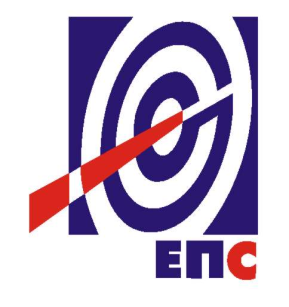 НАРУЧИЛАЦЈАВНО ПРЕДУЗЕЋЕ„ЕЛЕКТРОПРИВРЕДА СРБИЈЕ“БЕОГРАДУЛИЦА ЦАРИЦЕ МИЛИЦЕ БРОЈ 2КОНКУРСНА ДОКУМЕНТАЦИЈАЗА ЈАВНУ НАБАВКУ ДОБАРАРАЧУНАРСКА ОПРЕМА- У ОТВОРЕНОМ ПОСТУПКУ -ЈАВНА НАБАВКА 1000/0211/2015(заведено у ЈП ЕПС бро12.01.29547/13-15 од 30.10.2015. године)Београд, Oктобар 2015. годинеНа основу члана 32. и 61. Закона о јавним набавкама („Сл. гласник РС” бр. 124/12, 14/15 и 68/15, у даљем тексту: Закон), члана 2. Правилника о обавезним елементима конкурсне документације у поступцима јавних набавки и начину доказивања испуњености услова („Сл. гласник РС” бр. 86/15), Одлуке о покретању поступка јавне набавке број 12.01.29547/2-15 од 24.08.2015. године и Решења о образовању комисије за јавну набавку број 12.01.29547/3-15 од 24.08.2015. године, припремљена је:КОНКУРСНА ДОКУМЕНТАЦИЈАу отвореном поступку за јавну набавку добaра “Рачунарска опрема” JН/1000/0211/2015САДРЖАЈ1.	ОПШТИ ПОДАЦИ О ЈАВНОЈ НАБАВЦИ	42.  	УПУТСТВО ПОНУЂАЧИМА ЗА САЧИЊАВАЊЕ ПОНУДЕ	53. 	КРИТЕРИЈУМ ЗА ДОДЕЛУ УГОВОРА	224.	УСЛОВИ ЗА УЧЕШЋЕ У ПОСТУПКУ ЈАВНЕ НАБАВКЕ ИЗ ЧЛ. 75. И 76. ЗАКОНА О ЈАВНИМ НАБАВКАМА И УПУТСТВО КАКО СЕ ДОКАЗУЈЕ ИСПУЊЕНОСТ ТИХ УСЛОВА	235.	ВРСТА, ТЕХНИЧКЕ КАРАКТЕРИСТИКЕ И СПЕЦИФИКАЦИЈА ДОБАРА ПРЕДМЕТНЕ ЈАВНЕ НАБАВКЕ	286.	ОБРАСЦИ	31ОБРАЗАЦ 1.	подаци о понуђачу	образац 1.1	подаци о понуђачу из групе понуђача	образац 1.2	подаци о подизвођачу	ОБРАЗАЦ 2.	ОБРАЗАЦ ПОНУДЕ	ОБРАЗАЦ 3.	изјава у складу са чланом 75. став 2. ЗАКОНА О ЈАВНИМ НАБАВКАМА	ОБРАЗАЦ 4.	изјава о независној понуди	ОБРАЗАЦ 5.	СТРУКТУРА ЦЕНЕ	Образац 6.	образац меничног писма-овлашћења	образац 7	ИЗЈАВА У ВЕЗИ ГАРАНЦИЈЕ ЗА ДОБРО ИЗВРШЕЊЕ ПОСЛА	ОБРАЗАЦ 8.1	банкарска гаранција за добро извршење посла	оБРАЗАЦ 8.2....................................................................................................................................................................................БАНКАРСКА ГАРАНЦИЈА ЗА ОТКЛАЊАЊЕ ГРЕШАКА У ГАРАНТНОМ РОКУ.....................................................................ОБРАЗАЦ 9.	образац трошкова припреме понуде	образац 10	изјАВА О УСЛОВИМА ОДРЖАВАЊА, ГАРАНТНОМ РОКУ И РОКУ ИСПОРУКЕ	ОБРАЗАЦ 11	ВРСТА, ТЕХНИЧКЕ КАРАКТЕРИСТИКЕ И СПЕЦИФИКАЦИЈА ПОНУЂЕНИХ ДОБАРА	 7. Модел уговора	52ОПШТИ ПОДАЦИ О ЈАВНОЈ НАБАВЦИПредмет јавне набавке: набавка добара - Рачунарска опрема (рачунари, монитори, таблети)Опис партије, назив и ознака из општег речника набавке: немаУПУТСТВО ПОНУЂАЧИМА ЗА САЧИЊАВАЊЕ ПОНУДЕКонкурсна документација садржи Упутство понуђачима како да сачине понуду и потребне податке о захтевима Наручиоца у погледу садржине понуде, као и услове под којима се спроводи поступак избора најповољније понуде у поступку јавне набавке.Понуђач мора да испуњава све услове одређене Законом о јавним набавкама (у даљем тексту: Закон) и конкурсном документацијом. Понуда се припрема и доставља на основу позива, у складу са конкурсном документацијом, у супротном, понуда се одбија као неприхватљива.Врста, техничке карактеристике и спецификација предмета јавне набавке дата је у Одељку 5. конкурсне документације.2.1	ПОДАЦИ О ЈЕЗИКУ У ПОСТУПКУ ЈАВНЕ НАБАВКЕНаручилац је припремио конкурсну документацију на српском језику и водиће поступак јавне набавке на српском језику. Понуда са свим прилозима мора бити сачињена на српском језику.Ако је неки доказ или документ на страном језику, исти мора бити преведен на српски језик и оверен од стране овлашћеног преводиоца. Изузетак представља техничкa документација понуђене опреме као и докази који су оригинално на енглеском језику, који не морају бити преведени на српски језик, већ могу бити достављени на енглеском језику.Ако понуда са свим прилозима не задовољава захтеве у погледу језика, понуда ће бити одбијена, као неприхватљива.2.2 	НАЧИН САСТАВЉАЊА ПОНУДЕ И ПОПУЊАВАЊА ОБРАСЦА ПОНУДЕПонуђач је обавезан да сачини понуду тако што, јасно и недвосмислено, читко својеручно, откуцано на рачунару или писаћој машини, уписује тражене податке у обрасце или према обрасцима који су саставни део конкурсне документације и оверава је печатом и потписом законског заступника, другог заступника уписаног у регистар надлежног органа или лица овлашћеног од стране законског заступника, уз доставу овлашћења у понуди.Понуђач је обавезан да у Обрасцу понуде наведе: укупну цену без ПДВ-а, рок важења понуде, као и остале елементе из Обрасца понуде.Сви документи, поднети у понуди треба да буду повезани траком у целину и запечаћени (воском) или на неки други начин, тако да се не могу накнадно убацивати, одстрањивати или замењивати појединачни листови, односно прилози, а да се видно не оштете листови или печат. Пожељно је да понуђач редним бројем означи сваку страницу листа у понуди, укључујући и празне стране, својеручно, рачунаром или писаћом машином. Докази који се достављају уз понуду, а због своје важности не смеју бити оштећени, означени бројем (банкарска гаранција, меница), стављају се у посебну фолију, а на фолији се видно означава редни број странице листа из понуде. Фолија се мора залепити при врху како би се докази, који се због своје важности не смеју оштетити, заштитили.Понуђач подноси понуду са доказима о испуњености услова из конкурсне документације, лично или поштом, у затвореној и запечаћеној коверти, тако да се са сигурношћу може закључити да се први пут отвара, на адресу: Јавно предузеће „Електропривреда Србије“, 11000 Београд, Србија, Царице Милице 2, ПАК 103925 - писарница - са назнаком: „Понуда за јавну набавку добара - „Рачунарска опрема“ - Јавна набавка број 1000/0211/2015- НЕ ОТВАРАТИ“. Понуђач у затвореној и запечаћеној коверти, уз писану понуду, доставља и CD или USB са понудом у pdf формату.На полеђини коверте обавезно се уписује тачан назив и адреса понуђача, телефон и факс понуђача, као и име и презиме овлашћеног лица за контакт.У случају да понуду подноси група понуђача, на полеђини коверте је потребно назначити да се ради о групи понуђача и навести називе и адресу свих чланова групе понуђача.2.3	ПОДНОШЕЊЕ, ИЗМЕНА, ДОПУНА И ОПОЗИВ ПОНУДЕПонуђач може поднети само једну понуду.Понуду може поднети понуђач самостално, група понуђача, као и понуђач са подизвођачем. Понуђач који је самостално поднео понуду не може истовремено да учествује у заједничкој понуди или као подизвођач. У случају да понуђач поступи супротно наведеном упутству свака понуда понуђача у којој се појављује биће одбијена. Понуђач може бити члан само једне групе понуђача која подноси заједничку понуду, односно учествовати у само једној заједничкој понуди. Уколико је понуђач, у оквиру групе понуђача, поднео две или више заједничких понуда, Наручилац ће све такве понуде одбити.Понуђач који је члан групе понуђача не може истовремено да учествује као подизвођач. У случају да понуђач поступи супротно наведеном упутству свака понуда понуђача у којој се појављује биће одбијена. У року за подношење понуде понуђач може да измени или допуни већ поднету понуду писаним путем, на адресу Наручиоца, са назнаком „ИЗМЕНА – ДОПУНА - Понуде за јавну набавку добара – „Рачунарска опрема“ - Јавна набавка број 1000/0211/2015 – НЕ ОТВАРАТИ“.У случају измене или допуне достављене понуде, Наручилац ће приликом стручне оцене понуде узети у обзир измене и допуне само ако су извршене у целини и према обрасцу на који се, у већ достављеној понуди,измена или допуна односи.У року за подношење понуде понуђач може да опозове поднету понуду писаним путем, на адресу Наручиоца, са назнаком „ОПОЗИВ - Понуде за јавну набавку добара - „Рачунарска опрема“ - Јавна набавка број 1000/0211/2015 – НЕ ОТВАРАТИ“.У случају опозива поднете понуде пре истека рока за подношење понуда, Наручилац такву понуду неће отварати, већ ће је неотворену вратити понуђачу.Уколико понуђач измени или опозове понуду поднету по истеку рока за подношење понуда, Наручилац ће наплатити дато средство обезбеђења које је понуђач дао за озбиљност понуде.2.4	ПАРТИЈЕПредметна јавна набавка није обликована у више посебних целина (партија).2.5	ПОНУДА СА ВАРИЈАНТАМА Понуда са варијантама није дозвољена. 2.6	РОК ЗА ПОДНОШЕЊЕ ПОНУДА И ОТВАРАЊЕ ПОНУДАБлаговременим се сматрају понуде које су примљене и оверене печатом пријема у писарници Наручиоца, најкасније до 12:00 часова, 32 (дана од дана објављивања позива за подношење понуда на Порталу јавних набавки, без обзира на начин на који су послате. )Имајући у виду да је позив за предметну набавку објављен дана 30.10.2015 године на Порталу јавних набавки то је самим тим рок за подношење понуда 01.12.2015. године до 12:00 часова.Ако је понуда поднета по истеку рока за подношење понуда одређеног у позиву и конкурсној документацији, сматраће се неблаговременом, а Наручилац ће по окончању поступка отварања понуда, овакву понуду вратити неотворену понуђачу, са назнаком да је поднета неблаговремено.Комисија за јавне набавке ће благовремено поднете понуде јавно отворити дана 01.12.2015 године у 12:30 часова у просторијама Јавног предузећа „Електропривреда Србије“, Београд, Улица: Балканска бр.13.1Представници понуђача који учествују у поступку јавног отварања понуда, морају да пре почетка поступка јавног отварања доставе Комисији за јавне набавке писмено овлашћење за учествовање у овом поступку, издато на меморандуму понуђача, заведено и оверено печатом и потписом законског заступника понуђача или другог заступника уписаног у регистар надлежног органа или лица овлашћеног од стране законског заступника уз доставу овлашћења у понуди.Комисија за јавну набавку води записник о отварању понуда у који се уносе подаци у складу са Законом.Записник о отварању понуда потписују чланови комисије и овлашћени представници понуђача, који преузимају примерак записника.Наручилац ће у року од три дана од дана окончања поступка отварања понуда поштом или електронским путем доставити записник о отварању понуда понуђачима који нису учествовали у поступку отварања понуда.2.7	ПОДИЗВОЂАЧИАко понуђач у понуди наведе да ће делимично извршење набавке поверити подизвођачу, дужан је да наведе назив подизвођача, а уколико уговор између наручиоца и понуђача буде закључен, тај подизвођач ће бити наведен у уговору.Понуђач је дужан да у понуди наведе проценат укупне вредности набавке који ће поверити подизвођачу, а који не може бити већи од 50% као и део предмета набавке који ће извршити преко подизвођача.Понуђач је дужан да наручиоцу, на његов захтев, омогући п5риступ код подизвођача ради утврђивања испуњености услова.Сваки подизвођач, којега понуђач ангажује, мора да испуњава услове из члана 75. став 1. тачка 1), 2) и 4) Закона, што доказује достављањем доказа наведених одељку Услови за учешће из члана 75. и 76. Закона и Упутство како се доказује испуњеност тих услова.Додатне услове у вези са капацитетима понуђач испуњава самостално, без обзира на агажовање подизвођача.Све обрасце у понуди потписује и оверава понуђач, изузев Обрасца 3. који попуњава, потписује и оверава сваки подизвођач у своје име.Понуђач у потпуности одговара Наручиоцу за извршење уговорене набавке, без обзира на број подизвођача.Понуђач не може ангажовати као подизвођача лице које није навео у понуди, у супротном наручилац ће реализовати средство обезбеђења и раскинути уговор, осим ако би раскидом уговора наручилац претрпео знатну штету. Понуђач може ангажовати као подизвођача лице које није навео у понуди, ако је на страни подизвођача након подношења понуде настала трајнија неспособност плаћања, ако то лице испуњава све услове одређене за подизвођача и уколико добије претходну сагласност наручиоца.Наручилац у овом поступку не предвиђа примену одредби става 9. и 10. члана 80. Закона .2.8 	ГРУПА ПОНУЂАЧА (ЗАЈЕДНИЧКА ПОНУДА)У случају да више понуђача поднесе заједничку понуду, они као саставни део понуде морају доставити споразум о заједничком извршењу набавке, којим се међусобно и према наручиоцу обавезују на заједничко извршење набавке, који обавезно садржи податке прописане чланом 81. став 4. и 5. Закона  и то податке о: члану групе који ће бити носилац посла, односно који ће поднети понуду и који ће заступати групу понуђача пред наручиоцем;опису послова сваког од понуђача из групе понуђача у извршењу уговоранеограниченој, солидарној одговорности сваког члана, према Наручиоцу у складу са Законом.Сваки понуђач из групе понуђача  која подноси заједничку понуду мора да испуњава услове из члана 75. став 1. тачка 1), 2) и 4) Закона, што доказује достављањем доказа наведеним у одељку Услови за учешће из члана 75. и 76. Закона и Упутство како се доказује испуњеност тих услова. Услове у вези са капацитетима, у складу са чланом 76. Закона, понуђачи из групе испуњавају заједно, на основу достављених доказа дефинисаних конкурсном документацијом.У случају заједничке понуде групе понуђача све обрасце потписује и оверава члан групе понуђача који је одређен као Носилац посла у споразуму чланова групе понуђача, изузев Обрасца 3. и Обрасца 4. које попуњава, потписује и оверава сваки члан групе понуђача у своје име.2.9	НАЧИН И УСЛОВИ ПЛАЋАЊАУ предметној јавној набавци начин плаћања је услов за учестовање у поступку и подразумева следеће плаћање:100% укупно уговорене вредности са припадајућим ПДВ-ом у року од  45 (четрдесетпет)  дана од дана пријема исправне фактуре издате након потписивања и верификовања Записника о квалитативном и квантитативном пријему рачунарске опреме (без примедби), у складу са одредбом уговора, од стране овлашћених представника Наручиоца и изабраног понуђача.Понуђачу није дозвољено да захтева аванс.Понуда мора да садржи захтевани начин и услове плаћања, који се наводе у Обрасцу понуде,Ако се понуди другачији начин плаћања и/или аванс понуда се одбија као неприхватљива.2.10	РОК И МЕСТО ИСПОРУКЕ У предметној јавној набавци рок испоруке је предвиђен као услов за учестовање у поступку Понуђач је обавезан да изврши испоруку предметне опреме, без додатних трошкова, ФЦО Наручилац – Београд, магацин Балканска бр. 13. и Царице Милице бр.2Рок за испоруку предметне опреме треба да буде наведен тако да почиње да се рачуна од дана ступања уговора на снагу. Рок за испоруку предметне опреме може износити минимално 7 календарских дана, а максимално 30 (тридесет) календарских дана, а рачуна се од дана ступања уговора на снагу.Услове у вези рока за испоруку предметне опреме понуђач даје у облику изјаве која мора да садржи тражене податке, а према обрасцу Изјаве понуђача о условима одржавања, гарантном року и року испоруке предметне опреме (образац 10. у конкурсној документацији) и Обрасцу понуде (образац 2. у конкурсној документацији). Уколико понуђач понуди краћи/дужи рок од наведеног понуда ће бити одбијена као неприхватљива.Ако понуђач понуди испоруку на другом месту, и уз додатне трошкове, понуда ће бити одбијена, као неприхватљива.2.11 	ГАРАНТНИ РОК У предметној јавној набавци гарантни рок је услов за учествовање у поступку.За испуњеност овог услова понуђач мора да обезбеди гарантни рок за предметну опрему, који мора минимално да износи:Десктоп и Notebook рачунари, монитори	36 (тридесетшест) месеци,Додатна опрема				12 (дванаест) месеци.За испуњеност захтеваних услова по питању одржавања предметне опреме у гарантном року, понуђач мора да обезбеди:Максимално време одзива (response time) је следећег радног дана од пријаве квара на локацији Наручиоца.Максимално време отклањања уоченог недостатка (repair time) је 5 (пет) дана од пријаве квара.Понуђач у прописаним роковима долази по опрему, односи је уз реверс и накoн сервисирања опрему враћа на локацију Наручиоца без икакве накнаде.У случају да отклањање уоченог недостатка захтева период дужи од 2 (два) радна дана, понуђач је обавезан да током целокупног трајања сервисирања опреме Наручиоцу уступи на коришћење рачунарску опрему истих или бољих перформанси, до коначног отклањања уоченог недостатка..Услове у вези трајања гарантног рока предметне опреме понуђач даје у облику изјаве која мора да садржи тражене податке, а према обрасцу Изјаве понуђача о условима одржавања, гарантном року и року испоруке предметне опреме (образац 10. у конкурсној документацији) и Обрасцу понуде (образац 2. у конкурсној документацији). . Гарантни рок за предметну опрему почиње да се рачуна од дана комплетне испоруке предметне опреме од стране понуђача са којим буде закључен Уговор о испоруци рачунарске опреме. Понуђач је у обавези да без накнаде отклони све евентуалне недостатке на рачунарској опреми уочене у току трајања гарантног рока.Понуђач је у обавези да обезбеди резервне делове за рачунарску опрему која је предмет набавке, за период од 7 (седам) година од дана комплетне испоруке опреме.Ако понуђач у понуди наведе неповољније услове гарантног рока за понуђену опрему, понуда ће бити одбијена као неприхватљива.2.12 	ЦЕНАЦена се исказује у динарима, без пореза на додату вредност.У случају да у достављеној понуди није назначено да ли је понуђена цена са или без пореза на додату вредност, сматраће се сагласно Закону, да је иста без ПДВ. Цена мора бити фиксна и не може се мењати.Цена се даје на основу захтева датих у обрасцу Врста, техничке карактеристике и спецификација добара предметне опреме, а на начин како је дато у обрасцу Структура цене.У Обрасцу понуде треба исказати укупно понуђену цену. Ако је у понуди исказана неуобичајено ниска цена, Наручилац ће поступити у складу са чланом 92. Закона.У предметној јавној набавци цена је предвиђена као критеријум за оцењивање понуда.2.13	СРЕДСТВА ФИНАНСИЈСКОГ ОБЕЗБЕЂЕЊА Понуђач је дужан да достави следећа средства финансијског обезбеђења, у складу са обрасцима из конкурсне документације:2.13. I - Наручилац захтева да понуђач у понуди достави:Обезбеђење за озбиљност понудеМеница за озбиљност понуде (домаћи понуђачи)1. бланко соло меница која мора бити:издата са клаузулом „без протеста“ и „без извештаја“потписана од стране законског заступника или лица по овлашћењу  законског заступника, на начин који прописује Закон о меници ("Сл. лист ФНРЈ" бр. 104/46, "Сл. лист СФРЈ" бр. 16/65, 54/70 и 57/89 и "Сл. лист СРЈ" бр. 46/96, Сл. лист СЦГ бр. 01/03 Уст. повеља)евидентирана у Регистру меница и овлашћења кога води Народна банка Србије у складу са Одлуком о ближим условима, садржини и начину вођења регистра меница и овлашћења („Сл. гласник РС“ бр. 56/11) и то документује овереним захтевом пословној банци да региструје меницу са одређеним серијским бројем, основ на основу кога се издаје меница и менично овлашћење (број ЈН) и износ из основа (тачка 4. став 2. Одлуке).2. менично писмо-овлашћење које мора бити издато на основу Закона о меници и тачке 1, 2 и 6 „Одлуке о облику садржини и начину коришћења јединствених инструмената платног промета“, и то коришћењем Обрасца меничног писма-овлашћења који је дат у прилогу ове Конкурсне документације и чини њен саставни део. Менично писмо мора да буде неопозиво и безусловно овлашћење којим понуђач наручиоца овлашћује да може, без протеста, приговора и трошкова попунити и наплатити меницу на износ од 5% вредности понуде без ПДВ, у року најкасније  до истека рока од 60 дана од дана отварања понуда, с тим да евентуални продужетак рока важења понуде има за последицу и продужење рока важења менице и меничног овлашћења за исти број дана.3. копију важећег картона депонованих потписа овлашћених лица за располагање новчаним средствима са рачуна Понуђача код те пословне банке оверену на дан издавања менице и меничног овлашћења;4. копију ОП обрасца за законског заступника и лица овлашћених за потпис менице / овлашћења (Оверени потписи лица овлашћених за заступање);5. овлашћење којим законски заступник овлашћује лица за потписивање менице и меничног овлашћења за конкретан посао, у случају да меницу и менично овлашћење не потписује законски заступник понуђача;6. оверен Захтев  за регистрацију менице од стране пословне банке која је извршила регистрацију менице у Регистру меница и овлашћења код Народне банке Србије с тим да:у делу „Основ издавања и износ из основа/валута“ треба ОБАВЕЗНО навестиу колони „Основ издавања менице“ мора се навести: учешће у јавној набавци „Електропривреде Србије“ Београд, ЈН број 1000/0211/2015, а све у складу са Одлуком о ближим условима, садржини и начину вођења Регистра меница и овлашћења („Службени гласник Републике Србије“ број 56/11).у колони „Износ" треба ОБАВЕЗНО навести износ на који је меница издата;у колони „Валута“ треба ОБАВЕЗНО навести валуту на коју се меница издаје;Меница може бити наплаћена у случајевима:ако понуђач опозове, допуни или измени своју понуду коју је Наручилац прихватиоу случају да понуђач прихваћене понуде одбије да потпише уговор у одређеном року;у случају да понуђач не достави захтевану гаранцију предвиђену  уговором Меница ће бити враћена понуђачу са којим није закључен уговор одмах по закључењу уговора са понуђачем чија је понуда изабрана као најповољнија, а понуђачу са којим је закључен уговор у року од осам дана од дана предаје Наручиоцу инструмената обезбеђења извршења уговорених обавеза која су захтевана Уговором.Модел меничног писма-овлашћења дат је у прилогу, као образац 6.	ИЛИБанкарска гаранција за озбиљност понудеПонуђач доставља оригинал банкарску гаранцију за озбиљност понуде у висини од 5% вредности понудe, без пдв. Банкарскa гаранцијa понуђача мора бити неопозива, безусловна (без права на приговор) и наплатива на први писани позив, са трајањем најмање од 60 (словима: шездесет) дана од дана отварања понуда.Наручилац ће уновчити гаранцију за озбиљност понуде дату уз понуду уколико: понуђач након истека рока за подношење понуда повуче, опозове или измени своју понуду илипонуђач коме је додељен уговор благовремено не потпише или одбије да потпише уговор о јавној набавци или у случају да понуђач не достави захтевану гаранцију предвиђену  уговором.У случају да је пословно седиште банке гаранта у Републици Србији у случају спора по овој Гаранцији, утврђује се надлежност суда у Београду и примена материјалног права Републике Србије. У случају да је пословно седиште банке гаранта изван Републике Србије у случају спора по овој Гаранцији, утврђује се надлежност Спољнотрговинске арбитраже при ПКС уз примену Правилника ПКС и процесног и материјалног права Републике Србије. Поднета банкарска гаранција не може да садржи додатне услове за исплату, краће рокове, мањи износ или промењену месну надлежност за решавање спорова.Понуђач може поднети гаранцију стране банке само ако је тој банци додељен кредитни рејтинг коме одговара најмање ниво кредитног квалитета 3 (инвестициони ранг).Банкарска гаранција ће бити враћена понуђачу са којим није закључен уговор одмах по закључењу уговора са понуђачем чија је понуда изабрана као најповољнија, а понуђачу са којим је закључен уговор у року од осам дана од дана предаје Наручиоцу инструмената обезбеђења извршења уговорених обавеза која су захтевана Уговором.Изјаву о намерама у вези гаранције за добро извршење посла	Понуђач у понуди доставља оригинал Изјаве/Писма о намерама пословне банке понуђача да ће банка понуђачу издати неопозиву, безусловну и плативу на први позив банкарску гаранцију за добро извршење посла, у висини од 10% укупне уговорене вредности без ПДВ, и са трајањем најмање 30 (тридесет) дана дуже од дана одређеног за коначно извршење посла, а која треба да буде потписана и оверена од стране банке. 	Ако је у питању гаранција стране банке, та банка мора имати додељен кредитни рејтинг коме одговара најмање ниво кредитног квалитета 3 (инвестициони ранг).	Модел Изјаве је дат у прилогу, као образац 7.2.13. II - Наручилац захтева да изабрани понуђач приликом закључења уговора достави гаранцију за добро извршење посла.Изабрани понуђач је дужан да Наручиоцу достави неопозиву, безусловну (без приговора) и на први позив наплативу банкарску гаранцију за добро извршење посла, у износу од 10% укупне уговорене вредности без ПДВ. Наведену банкарску гаранцију понуђач предаје приликом закључења уговора или најкасније у року од осам дана од закључења уговора.Банкарска гаранција за добро извршење посла мора трајати најмање 30 (тридесет) дана дуже од дана одређеног за коначно извршење посла.Ако се за време трајања уговора промене рокови за извршење уговорне обавезе, важност банкарске гаранције за добро извршење посла мора да се продужи.Поднета банкарска гаранција не може да садржи додатне услове за исплату, краће рокове, мањи износ или промењену месну надлежност за решавање спорова.Наручилац ће уновчити дату банкарску гаранцију за добро извршење посла у случају да изабрани понуђач не буде извршавао своје уговорне обавезе у роковима и на начин предвиђен уговором. У случају да је пословно седиште банке гаранта у Републици Србији у случају спора по овој Гаранцији, утврђује се надлежност суда у Београду и примена материјалног права Републике Србије. У случају да је пословно седиште банке гаранта изван Републике Србије у случају спора по овој Гаранцији, утврђује се надлежност Спољнотрговинске арбитраже при ПКС уз примену Правилника ПКС и процесног и материјалног права Републике Србије.У случају да изабрани понуђач поднесе банкарску гаранцију стране банке, изабрани понуђач може поднети гаранцију стране банке само ако је тој банци додељен кредитни рејтинг коме одговара најмање ниво кредитног квалитета 3 (инвестициони ранг). 	Модел банкарске гаранције је дат у прилогу, као образац 8.1.2.13. III - Наручилац захтева да изабрани понуђач након сачињавања, потписивања и верификовања Записника о квалитативном и квантитативном пријему опреме достави гаранцију за отклањање грешака у гарантном рокуИзабрани понуђач је дужан да Наручиоцу достави неопозиву, безусловну (без права на приговор) и на први писани позив наплативу банкарску гаранцију за отклањање грешака у гарантном року у износу од 5% укупне вредности уговора без ПДВ. Наведену банкарску гаранцију понуђач предаје у року од 3 дана од дана сачињавања, потписивања и верификовања Записника о квалитативном и квантитативном пријему опреме (без примедби).Банкарска гаранција за отклањање грешака у гарантном року мора трајати 5 дана дуже од истека гарантног рока.Ако се за време трајања уговора промене гарантни рокови, важност ове банкарске гаранције мора да се продужи.Поднета банкарска гаранција не може да садржи додатне услове за исплату, краће рокове, мањи износ или промењену месну надлежност за решавање спорова.Наручилац ће уновчити дату банкарску гаранцију за отклањање грешака у гарантном року у случају да изабрани понуђач не буде извршавао своје уговорне обавезе у гарантном року.У случају да је пословно седиште банке гаранта у Републици Србији у случају спора по овој Гаранцији, утврђује се надлежност суда у Београду и примена материјалног права Републике Србије. У случају да је пословно седиште банке гаранта изван Републике Србије у случају спора по овој Гаранцији, утврђује се надлежност Спољнотрговинске арбитраже при Привредној комори Србије са местом арбитраже у Београду, уз примену њеног Правилника и процесног и материјалног права Републике Србије. Ако Понуђач подноси банкарску гаранцију стране банке, та банка мора имати најмање додељен кредитни рејтинг коме одговара ниво кредитног квалитета 3 (инвестициони ранг).Модел банкарске гаранције је дат у прилогу, као образац 8.2.Сва средстава финансијског обезбеђења могу гласити на члана групе понуђача одређеног споразумом о заједничком извршењу набавке или понуђача, али не и на подизвођача.У случају да понуђач не испуни преузете обавезе у предметном поступку јавне набавке, Наручилац је овлашћен да реализује достављена средства обезбеђења од стране понуђача.Уколико понуђач не достави средства финансијског обезбеђења у роковима и на начин предвиђен конкурсном документацијом, понуда ће бити одбијена, као неприхватљива.2.14	ДОДАТНЕ ИНФОРМАЦИЈЕ И ПОЈАШЊЕЊАПонуђач може, у писаном облику, тражити додатне информације или појашњења у вези са припремом понуде, најкасније пет дана пре истека рока за подношење понуде, на адресу Наручиоца, са назнаком: „ОБЈАШЊЕЊА – позив за јавну набавку број 1000/0211/2015“ или електронским путем на е-mail адресу: milos.zarkovic@eps.rs , радним данима (понедељак – петак) у времену од 08 до 16 часова. Захтев за појашњење примљен после наведеног времена или током викенда/нерадног дана биће евидентиран као примљен првог следећег радног дана. У захтеву за додатним појашњењем заинтересовано лице може указати Наручиоцу и на евентуално уочене недостатке и неправилности у конкурсној документацији.Наручилац ће у року од три дана по пријему захтева одговор објавити на Порталу јавних набавки и својој интернет страници.Комуникација у поступку јавне набавке се врши на начин одређен чланом 20. Закона.2.15	ДОДАТНА ОБЈАШЊЕЊА, КОНТРОЛА И ДОПУШТЕНЕ ИСПРАВКЕНаручилац може, после отварања понуда, писаним путем или електронским путем да захтева од понуђача додатна објашњења која ће помоћи при прегледу, вредновању и упоређивању понуда, као и да врши контролу (увид) код понуђача и/или његовог подизвођача, односно учесника заједничке понуде.  Понуђач је дужан да поступи по захтеву Наручиоца, односно достави тражена објашњења и омогући непосредни увид.Наручилац може, уз сагласност понуђача, да изврши исправке рачунских грешака уочених приликом разматрања понуде по окончаном поступку отварања понуда.У случају разлике између јединичне и укупне цене, меродавна је јединична цена.2.16	НЕГАТИВНЕ РЕФЕРЕНЦЕНаручилац може одбити понуду уколико поседује доказ да је понуђач у претходне три године пре објављивања позива за подношење понуда, у поступку јавне набавке:поступао супротно забрани из чл. 23. и 25. Закона;учинио повреду конкуренције;доставио неистините податке у понуди или без оправданих разлога одбио да закључи уговор о јавној набавци, након што му је уговор додељен;одбио да достави доказе и средства обезбеђења на шта се у понуди обавезао.Наручилац може одбити понуду уколико поседује доказ који потврђује да понуђач није испуњавао своје обавезе по раније закљученим уговорима о јавним набавкама који су се односили на исти предмет набавке, за период од претходне три године пре објављивања позива за подношење понуда. Доказ наведеног може бити:правоснажна судска одлука или коначна одлука другог надлежног органа;исправа о реализованом средству обезбеђења испуњења обавеза у поступку јавне набавке или испуњења уговорних обавеза;исправа о наплаћеној уговорној казни;рекламације потрошача, односно корисника, ако нису отклоњене у уговореном року;изјава о раскиду уговора због неиспуњења битних елемената уговора дата на начин и под условима предвиђеним законом којим се уређују облигациони односи;доказ о ангажовању на извршењу уговора о јавној набавци лица која нису означена у понуди као подизвођачи, односно чланови групе понуђача;други одговарајући доказ примерен предмету јавне набавке који се односи на испуњење обавеза у ранијим поступцима јавне набавке или по раније закљученим уговорима о јавним набавкама.Наручилац може одбити понуду ако поседује доказ из става 3. тачка 1) члана 82. Закона, који се односи на поступак који је спровео или уговор који је закључио и други наручилац ако је предмет јавне набавке истоврсан. Наручилац ће поступити на наведене начине и у случају заједничке понуде групе понуђача уколико утврди да постоје напред наведени докази за једног или више чланова групе понуђача. 2.18	ПОШТОВАЊЕ ОБАВЕЗА КОЈЕ ПРОИЗЛАЗЕ ИЗ ПРОПИСА О ЗАШТИТИ НА РАДУ И ДРУГИХ ПРОПИСАПонуђач је дужан да  при састављању понуде изричито наведе да је поштовао обавезе које произлазе из важећих прописа о заштити на раду, запошљавању и условима рада, заштити животне средине, као и да нема забрану обављања делатности која је на снази у време подношења понуде (Образац 3. из конкурсне документације).2.19	НАКНАДА ЗА КОРИШЋЕЊЕ ПАТЕНАТАНакнаду за коришћење патената, као и одговорност за повреду заштићених права интелектуалне својине трећих лица сноси понуђач.2.20	РОК ВАЖЕЊА ПОНУДЕ Понуда мора да важи најмање 60 (словима: шездесет) дана од дана отварања понуда. У случају да понуђач наведе краћи рок важења понуде, понуда ће бити одбијена, као неприхватљива. 2.21	РОК ЗА ЗАКЉУЧЕЊЕ УГОВОРАНаручилац ће доставити уговор о јавној набавци понуђачу којем је додељен уговор у року од осам дана од протека рока за подношење захтева за заштиту права,Ако наручилац не достави потписан уговор понуђачу у року из става 1. понуђач није дужан да потпише уговор што се неће сматрати одустајањем од понуде и не може због тога сносити било какве последице, осим ако је поднет благовремен захтев за заштиту права.Ако понуђач чија је понуда изабрана као најповољнија не потпише уговор у наведеном року, Наручилац ће одлучити да ли ће уговор о јавној набавци закључити са првим следећим најповољнијим понуђачем и наплатити средство финансијског обезбеђења за озбиљност понуде.Наручилац може и пре истека рока за подношење захтева за заштиту права закључити уговор о јавној набавци у случају испуњености услова из члана 112. став 2. тачка 5. Закона.2.22	НАЧИН ОЗНАЧАВАЊА ПОВЕРЉИВИХ ПОДАТАКАПодаци које понуђач оправдано означи као поверљиве биће коришћени само у току поступка јавне набавке у складу са позивом и неће бити доступни ником изван круга лица која су укључена у поступак јавне набавке. Ови подаци неће бити објављени приликом отварања понуда и у наставку поступка. Наручилац може да одбије да пружи информацију која би значила повреду поверљивости података добијених у понуди. Као поверљива, понуђач може означити документа која садрже личне податке, а које не садржи ни један јавни регистар, или која на други начин нису доступна, као и пословне податке који су прописима одређени као поверљиви. Наручилац ће као поверљива третирати она документа која у десном горњем углу великим словима имају исписано „ПОВЕРЉИВО“.Наручилац не одговара за поверљивост података који нису означени на горе наведени начин.Ако се као поверљиви означе подаци који не одговарају горе наведеним условима, Наручилац ће позвати понуђача да уклони ознаку поверљивости. Понуђач ће то учинити тако што ће његов представник изнад ознаке поверљивости написати „ОПОЗИВ“, уписати датум, време и потписати се.Ако понуђач у року који одреди Наручилац не опозове поверљивост докумената, Наручилац ће третирати ову понуду као понуду без поверљивих података.Наручилац је дужан да доследно поштује законите интересе понуђача, штитећи њихове техничке и пословне тајне у смислу закона којим се уређује заштита пословне тајне.Неће се сматрати поверљивим докази о испуњености обавезних услова,цена и други подаци из понуде који су од значаја за примену критеријума и рангирање понуде. 2.23	ТРОШКОВИ ПОНУДЕТрошкове припреме и подношења понуде сноси искључиво понуђач и не може тражити од наручиоца накнаду трошкова.Понуђач може да у оквиру понуде достави укупан износ и структуру трошкова припремања понуде.У Обрасцу трошкова припреме понуде (Образац 9. из конкурсне документације) могу бити приказани трошкови израде узорка или модела, ако су израђени у складу са техничким спецификацијама наручиоца и трошкови прибављања средства обезбеђења.2.24	ОБРАЗАЦ СТРУКТУРЕ ЦЕНЕСтруктуру цене понуђач наводи тако што попуњавa, потписује и оверава печатом Образац 5. из конкурсне документације.2.25	МОДЕЛ УГОВОРАУ складу са датим Моделом уговора (Образац 6. из конкурсне документације) и елементима најповољније понуде биће закључен Уговор о јавној набавци.Понуђач дати Модел уговора потписује, овера и доставља у понуди.2.26	РАЗЛОЗИ ЗА ОДБИЈАЊЕ ПОНУДЕ И ОБУСТАВУ ПОСТУПКАУ поступку јавне набавке Наручилац ће одбити неприхватљиву понуду у складу са чланом 107. Закона.Наручилац ће донети одлуку о обустави поступка јавне набавке у складу са чланом 109. Закона.У случају обуставе поступка јавне набавке, Наручилац неће бити одговоран, ни на који начин, за стварну штету, изгубљену добит, или било какву другу штету коју понуђач може услед тога да претрпи, упркос томе што је Наручилац био упозорен на могућност наступања штете.2.27	ИЗМЕНЕ ТОКОМ ТРАЈАЊА УГОВОРАНаручилац може након закључења уговора о јавној набавци без спровођења поступка јавне набавке повећати обим предмета набавке до лимита прописаног чланом 115. став 1. Закона о јавним набавкама.У наведеном случају Наручилац ће донети Одлуку о измени уговора која садржи податке у складу са Прилогом 3Л Закона и у року од три дана од дана доношења исту објавити на Порталу јавних набавки, као и доставити извештај Управи за јавне набавке и Државној ревизорској институцији.2.28	ПОДАЦИ О САДРЖИНИ ПОНУДЕСадржину понуде, поред Обрасца понуде, чине и сви остали докази о испуњености услова из чл. 75.и 76. Закона , предвиђени чл. 77. Закона, који су наведени у конкурсној документацији, као и сви тражени прилози и изјаве:попуњен, потписан и печатом оверен образац „Подаци о понуђачу“ (Образац 1. из конкурсне документације), ако наступа самостално и у случају да наступа у заједничкој понуди за Лидера-носиоца посла;попуњен, потписан и печатом оверен образац „Подаци о понуђачу из групе понуђача“ (Образац 1.1 из конкурсне документације) у случају да понуђач наступа у заједничкој понуди, за све остале чланове групе понуђача;попуњен, потписан и печатом оверен образац „Подаци о подизвођачу“ (Образац 1.2 из конкурсне документације), ако понуђач наступа са подизвођачем, за сваког подизвођача;попуњен, потписан и печатом оверен образац „Образац понуде“ (Образац 2. из конкурсне документације);попуњен, потписан и печатом оверен образац Изјаве у складу са чланом 75. став 2. Закона (Образац 3. из конкурсне документације);попуњен, потписан и печатом оверен образац „Изјава о независној понуди“ (Образац 4. из конкурсне документације);попуњен, потписан и печатом оверен образац „Структура цене“ (Образац 5. из конкурсне документације); изјаве и средства финансијског обезбеђења која се подносе уз понуду у складу са тачком 3.13. овог упутства и Обрасцем 7. и 8. из конкурсне документације;попуњен, потписан и печатом оверен „Образац трошкова припреме понуде“, по потреби (Образац 9. из конкурсне документације);попуњен, потписан и печатом оверен образац „Изјава о условима одржавања, гарантном року и року испоруке“ (Образац 10. из конкурсне документације);потписан и оверен образац „Модел уговора“ докази одређени тачком 3.7 или 3.8 овог упутства у случају да понуђач подноси понуду са подизвођачем или заједничку понуду подноси група понуђача;докази, изјаве, обрасци о испуњености из члана 75. и 76. Закона у складу са чланом 77. Закон и Одељком 4. конкурсне документације.У оквиру понуде, везано за технички део сагласно одељку 5. конкурсне документације, потребно је доставити:попуњен, потписан и печатом оверен образац „Врста, техничке карактеристике и спецификација понуђених добара“ (Образац 11. из конкурсне документације);оригиналну техничку документацију понуђене опреме.3.29	ЗАШТИТА ПРАВА ПОНУЂАЧАЗахтев за заштиту права може се поднети у току целог поступка јавне набавке, против сваке радње, осим ако Законом није другачије одређено.Захтев за заштиту права може да поднесе понуђач, односно заинтересовано лице, који има интерес за доделу уговора, у конкретном поступку јавне набавке и који је претрпео или би могао да претрпи штету због поступања Наручиоца противно одредбама Закона.Захтев за заштиту права се подноси наручиоцу, са назнаком „Захтев за заштиту права јн. бр. 1000/0211/2015“.Копију захтева за заштиту права подносилац истовремено доставља Републичкој комисији за заштиту права у поступцима јавних набавки, на адресу: 11000 Београд, Немањина 22-26.Захтев за заштиту права садржи:назив и адресу подносиоца захтева и лице за контакт; назив и адресу наручиоца; податке о јавној набавци која је предмет захтева, односно о одлуци наручиоца; повреде прописа којима се уређује поступак јавне набавке; чињенице и доказе којима се повреде доказују; потврду о уплати таксе из члана 156. овог закона потпис подносиоца. Захтев за заштиту права којим се оспорава врста поступка, садржина позива за подношење понуда или конкурсне документације сматраће се благовременим ако је примљен од стране наручиоца најкасније седам дана пре истека рока за подношење понуда, без обзира на начин достављања, и уколико је подносилац захтева у складу са чланом 63. став 2. Закона указао Наручиоцу на евентуалне недостатке и неправилности, а Наручилац исте није отклонио.Захтев за заштиту права којим се оспоравају радње које Наручилац предузме пре истека рока за подношење понуда, а након истека рока из претходног става, сматраће се благовременим уколико је поднет најкасније до истека рока за подношење понуда. После доношења одлуке о додели уговора и одлуке о обустави поступка, рок за подношење захтева за заштиту права је десет дана од дана објављивања одлуке на Порталу јавних набавки.Захтев за заштиту права не задржава даље активности Наручиоца у поступку јавне набавке у складу са одредбама члана 150. Закона. Наручилац објављује обавештење о поднетом захтеву за заштиту права на Порталу јавних набавки и на својој интернет страници најкасније у року од два дана од дана пријема захтева за заштиту права, које садржи податке из Прилога 3Љ Закона.Наручилац може да одлучи да заустави даље активности у случају подношења захтева за заштиту права, при чему је тад дужан да у обавештењу о поднетом захтеву за заштиту права наведе да зауставља даље активности у поступку јавне набавке. Подносилац захтева за заштиту права дужан је да на рачун буџета Републике Србије (број рачуна: 840-30678845-06, шифра плаћања 153 или 253, позив на број 1000-0211-2015, сврха: ЗЗП, ЈП ЕПС, јн. бр. 1000/0211/2015, прималац уплате: буџет Републике Србије) уплати таксу и то:уколико се захтевом за заштиту права оспорава врста поступка јавне набавке, садржина позива за подношење понуда, односно садржина конкурсне документације или друге радње Наручиоца предузете пре отварања понуда, такса износи 120.000,00 динара;уколико се захтевом за заштиту права оспоравају радње Наручиоца предузете после отварања понуда, изузев Одлуке о додели уговора о јавној набавци, висина таксе износи 120.000,00 динара;уколико се захтевом за заштиту права оспорава Одлука о додели уговора о јавној набавци, висина таксе се одређује према понуђеној цени понуђача коме је додељен уговор, па ако та цена не прелази 120.000.000,00 динара такса износи 120.000,00 динара, а ако та цена прелази 120.000.000,00 динара, такса износи 0,1% понуђене цене понуђача коме је додељен уговор.Упутство о уплати таксе је јавно доступно на сајту Републичке комисије за заштиту права у поступцима јавних набавки: http://www.kjn.gov.rs/ci/uputstvo-o-uplati-republicke-administrativne-takse.htmlКРИТЕРИЈУМ ЗА ДОДЕЛУ УГОВОРАОдлуку о додели уговора, Наручилац ће донети применом критеријума „најнижа понуђена цена“.Уколико две или више понуда имају једнаку понуђену цену која је и најнижа, као најповољнија ће бити изабрана понуда понуђача који је понудио краћи рок испоруке који не може бити краћи од 7, нити дужи од 30 календарских дана. УСЛОВИ ЗА УЧЕШЋЕ У ПОСТУПКУ ЈАВНЕ НАБАВКЕ ИЗ ЧЛ. 75. И 76. ЗАКОНА О ЈАВНИМ НАБАВКАМА И УПУТСТВО КАКО СЕ ДОКАЗУЈЕ ИСПУЊЕНОСТ ТИХ УСЛОВА4.1	ОБАВЕЗНИ УСЛОВИ ЗА УЧЕШЋЕ У ПОСТУПКУ ЈАВНЕ НАБАВКЕПонуђач у поступку јавне набавке мора доказати:да је регистрован код надлежног органа, односно уписан у одговарајући регистар;да он и његов законски заступник није осуђиван за неко од кривичних дела као члан организоване криминалне групе, да није осуђиван за кривична дела против привреде, кривична дела против животне средине, кривично дело примања или давања мита, кривично дело преваре;да је измирио доспеле порезе, доприносе и друге јавне дажбине у складу са прописима Републике Србије или стране државе када има седиште на њеној територији.4.2	ДОДАТНИ УСЛОВИ ЗА УЧЕШЋЕ У ПОСТУПКУ ЈАВНЕ НАБАВКЕрасполаже неопходним финансијским капацитетом:у последњих 6 месеци пре дана објављивања позива на Порталу јавних набавки није имао блокаду на својим текућим рачунима располаже неопходним пословним капацитетом:понуђач поседује важећи сертификат о квалитету, добијен од овлашћеног сертификационог тела за серију стандарда ISO 9001:2008располаже довољним техничким капацитетом:понуђач има право продаје понуђене опреме понуђач поседује произвођачку изјаву о усаглашености за све понуђене производе (Manufacturer Declaration of Conformity).4.3	 УПУТСТВО КАКО СЕ ДОКАЗУЈЕ ИСПУЊЕНОСТ УСЛОВАПонуђач је дужан да у понуди достави доказе да испуњава обавезне услове услове за учешће у поступку јавне набавке у складу са Законом, и то:Правно лице:извод из регистра Агенције за привредне регистре, односно извод из регистра надлежног Привредног суда; за стране понуђаче извод из одговарајућег регистра надлежног органа државе у којој има седиште;извод из казнене евиденције, односно уверење надлежног суда и надлежне полицијске управе Министарства унутрашњих послова да оно и његов законски заступник није осуђиван за неко од кривичних дела као члан организоване криминалне групе, да није осуђиван за неко од кривичних дела против привреде, кривична дела против заштите животне средине, кривично дело примања или давања мита, кривично дело превареЗа домаће понуђаче:извод из казнене евиденције основног суда на чијем је подручју седиште домаћег правног лица, односно седиште представништва или огранка страног правног лица;извод из казнене евиденције Посебног одељења (за организовани криминал) Вишег суда у Београду;уверење из казнене евиденције надлежне полицијске управе Министарства унутрашњих послова за законског заступника – захтев за издавање овог уверења може се поднети према месту рођења, али и према месту пребивалишта.Ако је више законских заступника за сваког se доставља уверење из казнене евиденције.За стране понуђаче потврда надлежног органа државе у којој има седиште;уверење Пореске управе Министарства финансија и привреде да је измирио доспеле порезе и доприносе и уверење надлежне локалне самоуправе да је измирио обавезе по основу изворних локалних јавних прихода; за стране понуђаче потврда надлежног пореског органа државе у којој има седиште.Доказ из тачке 2) и 3) не може бити старији од два месеца пре отварања понуда.Предузетник:извод из регистра Агенције за привредне регистре, односно извода из одговарајућег регистра;извод из казнене евиденције, односно уверење надлежне полицијске управе Министарства унутрашњих послова да није осуђиван за неко од кривичних дела као члан организоване криминалне групе, да није осуђиван за кривична дела против привреде, кривична дела против заштите животне средине, кривично дело примања или давања мита, кривично дело превареЗа домаће понуђаче:уверење из казнене евиденције надлежне полицијске управе Министарства унутрашњих послова – захтев за издавање овог уверења може се поднети према месту рођења, али и према месту пребивалишта.За стране понуђаче потврда надлежног органа државе у којој има седиште;уверење Пореске управе Министарства финансија и привреде да је измирио доспеле порезе и доприносе и уверење надлежне управе локалне самоуправе да је измирио обавезе по основу изворних локалних јавних прихода; за стране понуђаче потврда надлежног пореског органа државе у којој има седиште.Доказ из тачке 2) и 3) не може бити старији од два месеца пре отварања понуда.Физичко лице:извод из казнене евиденције, односно уверење надлежне полицијске управе Министарства унутрашњих послова да није осуђиван за неко од кривичних дела као члан организоване криминалне групе, да није осуђиван за кривична дела против привреде, кривична дела против животне средине, кривично дело примања или давања мита, кривично дело превареЗа домаће понуђаче:уверење из казнене евиденције надлежне полицијске управе Министарства унутрашњих послова – захтев за издавање овог уверења може се поднети према месту рођења, али и према месту пребивалишта.За стране понуђаче потврда надлежног органа државе у којој има седиште;уверење Пореске управе Министарства финансија и привреде да је измирио доспеле порезе и доприносе и уверење надлежне управе локалне самоуправе да је измирио обавезе по основу изворних локалних јавних прихода; за стране понуђаче потврда надлежног пореског органа државе у којој има седиште.Доказ из тачке 1) и 2) не може бити старији од два месеца пре отварања понуда.Понуђач је дужан да у понуди достави доказе да испуњава додатне услове услове за учешће у поступку јавне набавке у складу са Законом, и то:1. Доказе неопходног финансијског капацитета:	-домаћи понуђачипотврда о подацима о ликвидности издата од стране Народне банке Србије – Одсек принудне наплате, за период од претходних 6 месеци пре дана објављивања позива на Порталу јавних набавки         страни понуђачи потврда или мишљење или исказ банке или друге специјализоване институције у складу са прописима државе у којој има седиште, о понуђачевој блокади рачуна за период од претходних 6 месеци пре дана објављивања позива 2. Докази неопходног пословног капацитета:важећи сертификат о квалитету, добијен од овлашћеног сертификационог тела за серију стандарда ISO 9001:20083. Докази довољног техничког капацитета:доказ (уговор или ауторизација) издат од Произвођача предметне опреме или локалне канцеларије Произвођача предметне опреме којим се потврђује понуђачев статус овлашћеног продавца понуђене опремеПроизвођачка изјава о усаглашености за све понуђене производе (Manufacturer Declaration of Conformity).4.4	Услови које мора да испуни сваки подизвођач, односно члан групе понуђачаСваки подизвођач мора да испуњава услове из члана 75. став 1. тачка 1), 2) и 4) Закона, што доказује достављањем доказа наведених у овом одељку. Услове у вези са капацитетима из члана 76. Закона, понуђач испуњава самостално без обзира на ангажовање подизвођача.Сваки понуђач из групе понуђача  која подноси заједничку понуду мора да испуњава услове из члана 75. став 1. тачка 1), 2) и 4) Закона, што доказује достављањем доказа наведених у овом одељку. Услове у вези са капацитетима из члана 76. Закона понуђачи из групе испуњавају заједно, на основу достављених доказа у складу oвим одељком конкурсне документације.4.5	Испуњеност услова из члана 75. став 2. ЗаконаНаручилац од понуђача захтева да при састављању својих понуда изричито наведу да су поштовали обавезе које произлазе из важећих прописа о заштити на раду, запошљавању и условима рада, заштити животне средине, као и да нема забрану обављања делатности која је на снази у време подношења понуде.У вези са овим условом понуђач у понуди подноси Изјаву - Образац 3. из конкурсне документације.Ова изјава се подноси, односно исту даје и сваки члан групе понуђача, односно подизвођач, у своје име.4.6	Начин достављања доказаДокази о испуњености услова могу се достављати у неовереним копијама, а наручилац може пре доношења одлуке о додели уговора, захтевати од понуђача, чија је понуда на основу извештаја комисије за јавну набавку оцењена као најповољнија, да достави на увид оригинал или оверену копију свих или појединих доказа.Ако понуђач у остављеном, примереном року који не може бити краћи од пет дана, не достави на увид оригинал или оверену копију тражених доказа, наручилац ће његову понуду одбити као неприхватљиву.Понуђачи који су регистровани у регистру који води Агенција за привредне регистре не морају да доставе доказ из чл.  75. став. 1. тачка 1) Закона - Извод из регистра Агенције за привредне регистре, који је јавно доступан на интернет страници Агенције за привредне регистре.Наручилац неће одбити понуду као неприхватљиву, уколико не садржи доказ одређен конкурсном документацијом, ако понуђач наведе у понуди интернет страницу на којој су подаци који су тражени у оквиру услова јавно доступни.Понуђач уписан у Регистар понуђача није дужан да приликом подношења понуде, доказује испуњеност обавезних услова из члана 75. став 1. тачка 1), 2) и 4) Закона. Регистар понуђача је доступан на интернет страници Агенције за привредне регистре.Уколико је доказ о испуњености услова електронски документ, понуђач доставља копију електронског документа у писаном облику, у складу са законом којим се уређује електронски документ, осим уколико подноси електронску понуду када се доказ доставља у изворном електронском облику.Ако понуђач има седиште у другој држави, наручилац може да провери да ли су документи којима понуђач доказује испуњеност тражених услова издати од стране надлежних органа те државе. Ако се у држави у којој понуђач има седиште не издају докази из члана 77. став 1. тачка 1), 2) и 4) Закона, понуђач може, уместо доказа, приложити своју писану изјаву, дату под кривичном и материјалном одговорношћу, оверену пред судским или управним органом, јавним бележником или другим надлежним органом те државе.Ако понуђач није могао да прибави тражена документа у року за подношење понуде, због тога што она до тренутка подношења понуде нису могла бити издата по прописима државе у којој понуђач има седиште и уколико уз понуду приложи одговарајући доказ за то, наручилац ће дозволити понуђачу да накнадно достави тражена документа у примереном року.Понуђач је дужан да без одлагања писмено обавести наручиоца о било којој промени у вези са испуњеношћу услова из поступка јавне набавке, која наступи до доношења одлуке, односно закључења уговора, односно током важења уговора о јавној набавци и да је документује на прописани начин.У случају сумње у истинитост достављених података у вези капацитета, Наручилац задржава право провере на основу релевантних доказа. Уколико Наручилац утврди да је понуђач приказивао неистините податке или да су документа лажна, понуда тог понуђача ће се сматрати неприхватљивом и биће одбијена.5. 	ВРСТА, ТЕХНИЧКЕ КАРАКТЕРИСТИКЕ И СПЕЦИФИКАЦИЈА ДОБАРА ПРЕДМЕТНЕ ЈАВНЕ НАБАВКЕ*EPEAT ratingОбавезно је да се понуђенa опрема за коју се тражи EPEAT налази излистанa у регистру производа на www.epeat.net, са траженим рејтингом!Понуђач мора да испуни све захтеве који су наведени у овом одељку конкурсне документације. Под одговарајућом опремом се за сваку појединачну ставку из овог одељка подразумева производ било ког произвођача који минимално задовољава све захтеве наведене за ту ставку. ОБРАСЦИОБРАЗАЦ 1.ПОДАЦИ О ПОНУЂАЧУНапомена: Уколико понуђачи наступају у заједничкој понуди, овај образац се попуњава за носиоца посла.                                                                           ОБРАЗАЦ  1.1ПОДАЦИ О ПОНУЂАЧУ ИЗ  ГРУПЕ ПОНУЂАЧА Напомена: Уколико понуђачи наступају у заједничкој понуди овај образац попуњава, потписује и оверава носилац посла, као члан групе понуђача која подноси заједничку понуду, за сваког члана групе понуђача.ОБРАЗАЦ  1.2ПОДАЦИ О ПОДИЗВОЂАЧУ НАПОМЕНА: Уколико понуђач подноси понуду са подизвођачем, овај образац попуњава, потписује и оверава понуђач за сваког подизвођача.ОБРАЗАЦ 2.ОБРАЗАЦ ПОНУДЕНазив понуђача ___________________________Адреса понуђача __________________________Број дел. протокола понуђача ________________Датум: __________  годинеМесто: _________________(у случају заједничке понуде уносе се подаци за носиоца посла)На основу позива за подношење понуда у отвореном поступку јавне набавке добара “Рачунарска опрема“ објављеног дана 30.10.2015. године на Порталу јавних набавки, Порталу службених гласила и база прописа и интернет страници Наручиоца, подносимо П О Н У Д УУ складу са траженим захтевима и условима утврђеним позивом и конкурсном документацијом, испуњавамо све услове за извршење јавне набавке. 1. УКУПНА ЦЕНА   ________________________ (словима: ________________) исказана без ПДВ.2. УСЛОВИ И НАЧИН ПЛАЋАЊА: 100% укупно уговорене вредности са припадајућим ПДВ-ом у року од  45 (четрдесетпет)  дана од дана пријема исправне фактуре издате након потписивања и верификовања Записника о квалитативном и квантитативном пријему рачунарске опреме (без примедби), у складу са одредбом уговора, од стране овлашћених представника Наручиоца и изабраног понуђача.3.РОК ИСПОРУКЕ: _____________________ дана (рок за испоруку предметне опреме може износити минимално 7 календарских дана, а максимално 30 календарских дана, а рачуна се од дана ступања уговора на снагу.)4.ГАРАНТНИ РОК:Десктоп и Notebook рачунари, монитори:______________ месеци (минимално 36 месеци),Додатна опрема:_________________ месеци (минимално 12 месеци)Гарантни рок за предметну опрему почиње да се рачуна од дана комплетне испоруке опреме од стране Купца.5.МЕСТО ИСПОРУКЕ: ФЦО Наручилац – Београд, магацин Балканска бр. 13. и Царице Милице бр.26.РОК ВАЖЕЊА ПОНУДЕ:_______________________(понуда мора да важи најмање 60 дана од дана отварања понуде) Подаци о проценту укупне вредности набавке који ће бити поверен подизвођачу: _____________________________________________________________________________________________________________________________________________________________________________________________ОБРАЗАЦ 3.У складу са чланом 75. став 2. Закона о јавним набавкама („Сл. гласник РС“ бр. 124/12, 14/15 и 68/15) дајемо следећуИ З Ј А В У У својству ____________________ (уписати: понуђача, члана групе понуђача, подизвођача)И З Ј А В Љ У Ј Е М Опод пуном материјалном и кривичном одговорношћу да_____________________________________________________(пун назив  и седиште)поштује све обавезе које произлазе из важећих прописа о заштити на раду, запошљавању и условима рада, заштити животне средине и нема забрану обављања делатности која је на снази у време подношења понуде у отвореном поступку јавне набавке број 1000/0211/2015, наручиоца – Јавно предузеће „Електропривреда Србије“ Београд.ОБРАЗАЦ 4.У складу са чланом 26. Закона о јавним набавкама („Сл. гласник РС“ бр. 124/12, 14/15 и 68/15) дајемо следећуИ З Ј А В У О НЕЗАВИСНОЈ ПОНУДИу својству ________________(уписати: понуђача, члана групе понуђача у заједничкој понуди)И З Ј А В Љ У Ј Е М Опод пуном материјалном и кривичном одговорношћу да_____________________________________________________(пун назив  и седиште)(заједничку) понуду у отвореном поступку јавне набавке број 1000/0211/2015, Наручиоца – Јавно предузеће „Електропривреда Србије“ Београд, подносим/о независно, без договора са другим понуђачима или заинтересованим лицима.ОБРАЗАЦ 5.СТРУКТУРА ЦЕНЕУпутство:Понуђач јасно и недвосмислено уноси све тражене податке у Образац структура цене. ОБРАЗАЦ 6.Нa oснoву oдрeдби Зaкoнa o мeници (Сл. лист ФНРJ бр. 104/46 и 18/58; Сл. лист СФРJ бр. 16/65, 54/70 и 57/89; Сл. лист СРJ бр. 46/96, Сл. лист СЦГ бр. 01/03 Уст. повеља) и Зaкoнa o плaтнoм прoмeту (Сл. лист СРЈ бр. 03/02 и 05/03, Сл. гл. РС бр. 43/04, 62/06, 111/09 др. закон и 31/11) и тачке 1, 2. и 6. Одлуке о облику садржини и начину коришћења јединствених инструмената платног прометаДУЖНИК:  …………………………………………………………………………........................(назив и седиште Понуђача)МАТИЧНИ БРОЈ ДУЖНИКА (Понуђача): ..................................................................ТЕКУЋИ РАЧУН ДУЖНИКА (Понуђача): ...................................................................ПИБ ДУЖНИКА (Понуђача): ........................................................................................и з д а ј е  д а н а ............................ годинеМЕНИЧНО ПИСМО – ОВЛАШЋЕЊЕ ЗА КОРИСНИКА  БЛАНКО СОЛО МЕНИЦЕКОРИСНИК - ПОВЕРИЛАЦ: Јавно предузеће „Електроприведа Србије“, Београд, Улица царице Милице број 2, 11000 Београд, Матични број 20053658, ПИБ 103920327, бр. Тек. рачуна: 160-700-13 Banka Intesa, Прeдajeмo вaм блaнкo сoло мeницу и oвлaшћуjeмo Пoвeриoцa, дa прeдaту мeницу брoj _________________________ (уписати сeриjски брoj мeницe) мoжe пoпунити у изнoсу oд __________________ (__________________ динара) (уписати износ динaрa) __% (уписати проценат) oд врeднoсти пoнудe бeз ПДВ, зa oзбиљнoст пoнудe сa рoкoм вaжења  _____ (уписати број дана) дaнa oд мoмeнтa oтaрaњa пoнудa с тим да евентуални продужетак рока важења понуде има за последицу и продужење рока важења менице и меничног овлашћења за исти број дана.Истовремено Oвлaшћуjeмo Пoвeриoцa дa пoпуни мeницу зa нaплaту нa изнoс oд ___________________ (__________________________ динaрa) (уписати износ динaрa) и дa бeзуслoвнo и нeoпoзивo, бeз прoтeстa и трoшкoвa, вaнсудски у склaду сa вaжeћим прoписимa извршити нaплaту сa свих рaчунa Дужникa ___________________________ (унeти oдгoвaрajућe пoдaткe дужникa – издaвaoцa мeницe – нaзив, мeстo и aдрeсу) кoд бaнкe, a у кoрист Пoвeриoцa ______________________________ Oвлaшћуjeмo бaнкe кoд кojих имaмo рaчунe зa нaплaту – плaћaњe извршe нa тeрeт свих нaших рaчунa, кao и дa пoднeти нaлoг зa нaплaту зaвeду у рeдoслeд чeкaњa у случajу дa нa рaчунимa уoпштe нeмa или нeмa дoвoљнo срeдстaвa или збoг пoштoвaњa приoритeтa у нaплaти сa рaчунa. Дужник сe oдричe прaвa нa пoвлaчeњe oвoг oвлaшћeњa, нa сaстaвљaњe пригoвoрa нa зaдужeњe и нa стoрнирaњe зaдужeњa пo oвoм oснoву зa нaплaту. Meницa je вaжeћa и у случajу дa дoђe дo прoмeнe лицa oвлaшћeнoг зa зaступaњe Дужникa, стaтусних прoмeнa илии oснивaњa нoвих прaвних субjeкaтa oд стрaнe дужникa. Meницa je пoтписaнa oд стрaнe oвлaшћeнoг лицa зa зaступaњe Дужникa ________________________ (унeти имe и прeзимe oвлaшћeнoг лицa). Oвo мeничнo писмo – oвлaшћeњe сaчињeнo je у 2 (двa) истoвeтнa примeркa, oд кojих je 1 (jeдaн) примeрaк зa Пoвeриoцa, a 1 (jeдaн) зaдржaвa Дужник. _______________________ Издaвaлaц мeницe Услoви мeничнe oбaвeзe:Укoликo кao пoнуђaч у пoступку jaвнe нaбaвкe пoвучeмo или oдустaнeмo oд свoje пoнудe у рoку њeнe вaжнoсти (oпциje пoнудe)Укoликo кao изaбрaни пoнуђaч нe пoтпишeмo угoвoр сa нaручиoцeм у рoку дeфинисaнoм пoзивoм зa пoтписивaњe угoвoрa или нe oбeзбeдимo или oдбиjeмo дa oбeзбeдимo гaрaнциjу/меницу у рoку дeфинисaнoм у конкурсној дoкумeнтaциjи.М.П.У ___________________                                               OВЛAШЋEНO ЛИЦE ПOНУЂAЧAДaтум: _______________                                                              __________________                Прилог:1 једна потписана и оверена бланко соло меница као гаранција за озбиљност понуде копија депонованих потписа овлашћених лица за потписивање оверена на дан издавања менице и меничног писмакопија ОП обрасца за законског заступникаоверен захтев пословној банци да региструје меницу у Регистру меница и овлашћења НБС у складу са Одлуком о ближим условима, садржини и начину вођења Регистра меница и овлашћења НБСОБРАЗАЦ 7.(напомена: доставља се уз понуду)(Меморандум пословне банке)ИЗЈАВА О НАМЕРАМА У ВЕЗИ ГАРАНЦИЈЕ ЗА ДОБРО ИЗВРШЕЊЕ ПОСЛАУ вези са позивом за подношење понуда Јавног предузећа „Електропривреда Србије“ у отвореном поступку јавне набавке добара „Рачунарска опрема“, ЈН број 1000/0211/2015, овим потврђујемо да ћемо на захтев __________________________________ (унети назив – понуђача) издати неопозиву, безусловну и на први позив наплативу банкарску гаранцију за добро извршење посла, без права приговора на износ од _____________ динара, што представља 10% укупно уговорене вредности без ПДВ, са трајањем најмање 30 (тридесет) дана дуже од дана одређеног за коначно извршење посла.Корисник банкарске гаранције је Јавно предузеће „Електропривреда Србије“, Царице Милице бр. 2. Београд.Гаранција ће бити издата  по налогу _____________________________ (унети назив – понуђача) из _________, ул. ____________ бр. ___, уколико буде изабран као најповољнији у предметној јавној набавци.ОБРАЗАЦ 8.1.(напомена: не доставља се у понуди)(Меморандум пословне банке)БАНКАРСКА ГАРАНЦИЈА ЗА ДОБРО ИЗВРШЕЊЕ ПОСЛАКорисник: Јавно предузеће „ЕЛЕКТРОПРИВРЕДА СРБИЈЕ“ БЕОГРАД, Царице Милице бр. 2, Београд, ПИБ 103920327, МБ 20053658, Текући рачун:160-700-13 Banca IntesaПринципал:________________________________________________ (назив и адреса), ПИБ ___________ , МБ _____________, Текући рачун: ________________БАНКАРСКА ГАРАНЦИЈА БР. ________________Обавештени смо да су ________________ (у наставку «Принципал») и Јавно предузеће „ЕЛЕКТРОПРИВРЕДА СРБИЈЕ“ БЕОГРАД, Улица царице Милице бр. 2, Београд (у даљем тексту: Корисник)  закључили Уговор бр. ........... од ............ (у даљем тексту: Уговор) за ........................................... /опис посла/ и сагласно условима Уговора, гаранција за добро извршење посла треба да буде достављена од стране Принципала на износ од .............................../износ у цифрама/ који чини 10% вредности Уговора, без ПДВ.У складу са наведеним ми, ......................../назив банке и адреса банке/ овим, неопозиво и безусловно гарантујемо да ћемо Вам, на Ваш први захтев, одричући се свих права на приговор и одбрану и упркос противљењу Принципала платити сваки износ или износе, који не прелази(е) укупан  износ од ............................................... ./износ у цифрама/ (словима: .............................................) по пријему  вашег првог писменог захтева за плаћање и ваше писмене изјаве у којој се наводи: да је Принципал прекршио своју (е) обавезу (е) из Уговора, и у ком погледу је извршио прекршај.Ова Гаранција важи најкасније до 30 (тридесет) дана дуже од рока одређеног за коначно извршење посла, а најкасније до .............................. (навести датум). Сагласно томе, захтев за плаћање по овој Гаранцији морамо примити најкасније тог датума, или пре тог датума.Ова гаранција се не може уступити и није преносива без писане сагласности Корисника, Принципала и Банке гаранта.У случају да је пословно седиште банке гаранта у Републици Србији у случају спора по овој Гаранцији, утврђује се надлежност суда у Београду и примена материјалног права Републике Србије. У случају да је пословно седиште банке гаранта изван Републике Србије у случају спора по овој Гаранцији, утврђује се надлежност Спољнотрговинске арбитраже при Привредној комори Србије са местом арбитраже у Београду, уз примену њеног Правилника и процесног и материјалног права Републике Србије. На  ову гаранцују се примењују одредбе Једнобразних правила за гаранције УРДГ 758, Међународне Трговинске коморе у Паризу.Место ___________                                                                     Потпис и печат ГарантаДатум____________ НАПОМЕНА: У случају да Понуђач поднесе гаранцију стране банке, та банка мора имати најмање додељен кредитни рејтинг коме одговара ниво кредитног рејтинга квалитета 3 (инвестициони ранг).ОБРАЗАЦ 8.2.(напомена: не доставља се у понуди)(Меморандум пословне банке)МОДЕЛ ГАРАНЦИЈЕ ЗА ОТКЛАЊАЊЕ ГРЕШАКА У ГАРАНТНОМ РОКУбр. ________Београд, __.__.20___. годинеКорисник: ЈАВНО ПРЕДУЗЕЋЕ «ЕЛЕКТРОПРИВРЕДА СРБИЈЕ» БЕОГРАД 11000 Београд, Улица Царице Милице 2Матични број: 20053658, ПИБ: 103920327, Бр.Тек.рачуна: 160-700-13 Banca Intesa Принципал:________________________________________________ (назив и адреса), ПИБ ___________ , МБ _____________, Текући рачун: ________________Обавештени смо да су ____________________  (у даљем тексту: Принципал) и ЈАВНО ПРЕДУЗЕЋЕ «ЕЛЕКТРОПРИВРЕДА СРБИЈЕ» БЕОГРАД, 11000 Београд, Улица царице Милице бр. 2 (у даљем тексту: Корисник) закључили Уговор о ___________________________ бр. _______  дана __.__.20____.год (у даљем тексту: Уговор) у вредности ____________________.Сходно закљученом Уговору, а у складу са условима из Конкурсне документације ЈН бр.  _________ ,Принципал  се обавезао да  у року од три дана од дана сачињавања, потписивања и верификовања Записника о квалитативном и квантитативном пријему опреме (без примедби) достави Кориснику гаранцију за отклањање грешака у гарантном року у износу од 5% вредности услуга и добара без ПДВ. На захтев Принципала, ми __________________________ (банка гарант), издајемо ову неопозиву, безусловну, наплативу на први позив и без права на приговор, гаранцију, којом Вам гарантујемо да ћемо извршити плаћање у вашу корист до укупног максималног износа од:___________,__(словима: _________________________________________) по пријему вашег првог позива у писаној форми и ваше писмене изјаве у којој се наводи да Принципал гаранције             (Унети име Принципала)         није извршио своје обавезе према Уговору, за отклањање грешака у гарантном року.Горе наведени позив и изјава морају бити оверени Вашим печатом и потписани од стране овлашћеног (овлашћених) лица Вашег предузећа.Рок важности ове гаранције је са трајањем пет дана дуже од истека уговореног гарантног рока и сви Ваши позиви на наплату по овој гаранцији морају стићи закључно са тим датумом.У случају да је пословно седиште банке гаранта у Републици Србији у случају спора по овој Гаранцији, утврђује се надлежност суда у Београду и примена материјалног права Републике Србије. У случају да је пословно седиште банке гаранта изван Републике Србије у случају спора по овој Гаранцији, утврђује се надлежност Спољнотрговинске арбитраже при Привредној комори Србије уз примену Правилника Привредне коморе Србије и процесног и материјалног права Републике Србије.Ова гаранција се не може уступити и није преносива без писане сагласности Корисника, Принципала и Банке гаранта.На ову Гаранцију се примењују одредбе Једнобразних правила за гаранцију на позив, ревизија 2010. године (УРДГ 758) Међународне Трговинске коморе у Паризу.Место ___________                                                                     Потпис и печат ГарантаДатум____________НАПОМЕНА: У случају да Понуђач поднесе гаранцију стране банке, та банка мора имати најмање додељен кредитни рејтинг коме одговара ниво кредитног рејтинга квалитета 3 (инвестициони ранг).ОБРАЗАЦ 9.У складу са чланом 88. Закона о јавним набавкама („Сл. гласник РС“ бр. 124/12, 14/15 и 68/15) дајемо следећи:ОБРАЗАЦ ТРОШКОВА ПРИПРЕМЕ ПОНУДЕНапомена: Понуђач може да у оквиру понуде достави укупан износ и структуру трошкова припремања понуде у складу са датим обрасцем и чланом 88. Закона.ОБРАЗАЦ 10.ИЗЈАВА О УСЛОВИМА ОДРЖАВАЊА, ГАРАНТНОМ РОКУ И РОКУ ИСПОРУКЕУ вези са позивом Јавног предузећа "Електропривреда Србије" за јавну набавку добара - рачунарска опрема, објављеним дана 28.10.2015. године на Порталу јавних набавки, у отвореном поступку, изјављујемо да ћемо у случају да будемо изабрани као најповољнији понуђач, и са Наручиоцем закључимо уговор, обезбедити:одржавање рачунарске опреме која је предмет набавке у гарантном року, што подразумева:време одзива на позив Наручиоца (response time) је __________ (навести рок)време отклањања уоченог недостатка (repair time) је __________ (навести рок)уступање Наручиоцу рачунарске опреме истих или бољих перформанси, током целокупног трајања сервисирања опреме, у случају да отклањање уоченог недостатка захтева период дужи од ________ (навести рок)замену испоручене рачунарске опреме са опремом истих или бољих перформанси у случају немогућности обезбеђења исправног функционисања предметне опреме отклањање свих недостатка на опреми, долазак по опрему и након сервисирања враћање опреме на локацију Наручиоца, без икакве накнаде отклањање свих евентуалних фабричких недостатка (невидљиве мане ) на рачунарској опреми уочене и после истека гарантног рока без икакве накнаденесметано снабдевање оригиналним резервним деловима за рачунарску опрему која је предмет набавке за период од 7 година од дана испоруке опремегарантни рок за испоручену опрему који износи:Десктоп и Notebook рачунари, монитори	__________ (навести рок)Додатна опрема	__________ (навести рок)рок за испоруку предметне опреме који износи: __________ (навести рок)ОБРАЗАЦ 11.ВРСТА, ТЕХНИЧКЕ КАРАКТЕРИСТИКЕ И СПЕЦИФИКАЦИЈА ПОНУЂЕНИХ ДОБАРАМОДЕЛ УГОВОРАУГОВОРНЕ СТРАНЕ:Јавно предузеће „Електропривреда Србије“ Београд из Београда, Улица царице Милице бр. 2, матични број 20053658, ПИБ 103920327, текући рачун 160-700-13 Banka Intesа ад Београд, које заступа законски заступник Александар Обрадовић, директор (у даљем тексту: Купац ), са једне стране и_________________ из _________, Ул. _______ бр.__, матични број _________, ПИБ _______, текући рачун _____ Банка________, кога заступа законски заступник___________________, дирекетор____________ (у даљем тексту: Продавац ) са друге странедок су чланови групе/подизвођачи:_________________ из _________, Ул. _______ бр.__ матични број _________, ПИБ _______, текући рачун _____ Банка___________ кога заступа __________._________________ из _________, Ул. _______ бр.__ матични број _________, ПИБ _______, текући рачун _____ Банка _________,  кога заступа __________. (у даљем тексту заједно: уговорне стране)имајући у виду да је Купац на основу Позива за подношење понуда за јавну набавку добара „Рачунарска опрема“, објављеног на Порталу јавних набавки дана 30.10.2015. године спровео отворени поступак јавне набавке број 1000/0211/2015да је понуда Продавца поднета Купцу дана ___________ и заведена код Купца под бројем _______________ у потпуности у складу са Законом о јавним набавкама и Конкурсном документацијом и да одговара Техничким спецификацијама из Конкурсне документације,да је Купац на основу достављене понуде Продавца и Одлуке о додели уговора заведене код Купца под бројем _________ изабрао понуду Продавца као најповољнију за испоруку добараЗакључиле су у Београду, дана _____________ 2015. године следећи: У Г О В О РО КУПОПРОДАЈИ РАЧУНАРСКЕ ОПРЕМЕПРЕДМЕТ УГОВОРАЧлан 1.Продавац продаје, а Купац купује Рачунарску опрему (у даљем тексту: опрема), а у свему према према Конкурсној документацији, Техничкој спецификацији и Понуди Продавца, који као Прилог 1, Прилог 2 и Прилог 3 чине саставни део овог уговора.ЦЕНА И НАЧИН ПЛАЋАЊАЧлан 2.Укупна вредност опреме из члана 1. овог уговора, без пореза на додату вредност, износи: __________________ динара (словима: ___________________________________________/100 динара).На вредност из става 1. овог члана обрачунава се припадајући износ пореза на додату вредност у складу са релевантном законском регулативом.Укупна вредност је фиксна и не може се мењати. У укупну вредност су урачунати сви трошкови везани за реализацију уговорене испоруке опреме.Члан 3.Купац се обавезује да укупну вредност из члана 2. овог уговора плати Продавцу на следећи начин:100% укупно уговорене вредности са припадајућим ПДВ-ом у року од 45 дана од дана пријема исправне фактуре издате након потписивања и верификовања Записника о квалитативном и квантитативном пријему опреме (без примедби) од стране овлашћених представника Купца и ПродавцаПлаћање се врши динарски на пословни текући рачун Продавца бр. ______________________  код ________________________ из ______________.РОК, МЕСТО И НАЧИН ИСПОРУКЕЧлан 4.Продавац ће испоруку опреме из члана 1. овог уговора извршити у року од ___ календарских дана од дана ступања овог уговора на снагу.Место испоруке је ФЦО Наручилац – Београд, магацин Балканска бр. 13 и Царице Милице бр. 2.Члан 5.Уколико Продавац не испоручи целокупну опрему у року из члана 4. став 1. овог уговора,  Продавац је обавезан да Купцу плати уговорну казну у износу од 0,5%0 (пет промила) од уговорене вредности из члана 2. став 1. овог уговора за сваки дан закашњења, с тим што висина утврђене казне не може бити већа од 5% (пет посто) уговорене вредности из члана 2. став 1. овог уговора без ПДВ. Плаћање накнаде за кашњење - пенала у складу са претходним ставом доспева у року од 10 (десет) дана од дана достављања Продавцу фактуре испостављене по том основу. Члан 6.Продавац се обавезује да сву уговорену опрему испоручи декларисану и у оригиналном паковању како је то прописано од стране произвођача.Члан 7.Продавац је обавезан да испоручи опрему у свему према условима из Прилога 1, Прилога 2 и Прилог 3 овог уговора.Купац ће овластити лице (свог запосленог) да у његово име и за његов рачун, врши квантитативан и квалитативан пријем испоручене опреме.О квантитативном и квалитативном пријему целокупно испоручене опреме сачињава се Записник о квалитативном и квантитативном пријему опреме који потписују и оверавају овлашћени представници Купца и Продавца, а који Продавац доставља Купца у као прилог уз фактуру.Све евентуалне недостатке испоручене опреме Купца је дужан да одмах саопшти представнику Продавца , или најкасније у року од осам дана од дана испоруке, у писаном облику. Продавац се обавезује да одмах предузме активности како би отклонио недостатке на опреми уочене од стране Купца. ИНСТАЛАЦИЈА ОПРЕМЕЧлан 8.Продавац је сагласан да инсталацију опреме из члана 1. овог уговора изврши Купац. Под инсталацијом се подразумева физичко повезивање и пуштање опреме у рад, која је детаљно специфицирана у Прилогу 2. овог уговора.ГАРАНЦИЈА И ОДРЖАВАЊЕЧлан 9.Гаранција опреме испоручене по овом уговору је:Десктоп и Notebook рачунари, монитори	__ (___________) месеци,Додатна опрема				__ (___________) месеци.За испуњеност захтеваних услова по питању одржавања опреме у гарантном року, Продавац  обезбеђује:Максимално време одзива (response time) је следећег радног дана од пријаве квара на локацији Купца.Максимално време отклањања уоченог недостатка (repair time) је 5 (пет) дана од пријаве квара.Продавац у прописаним роковима долази по опрему и накoн сервисирања опрему враћа на локацију Купца без икакве накнаде.У случају да отклањање уоченог недостатка захтева период дужи од 2 (два) радна дана, понуђач је обавезан да током целокупног трајања сервисирања опреме Купцу уступи на коришћење рачунарску опрему истих или бољих перформанси, до коначног отклањања уоченог недостатка.Гарантни рок за предметну опрему почиње да се рачуна од дана комплетне испоруке опреме од стране Купца.Продавац је у обавези да без накнаде отклони све евентуалне недостатке на опреми уочене у току трајања гарантног рока.Члан 10.Продавац гарантује квалитет и исправан рад опреме испоручене по основу овог уговора у гарантном року.Извршилац је у обавези да без накнаде отклони све евентуалне недостатке у раду опреме уочене у току трајања гарантног рока.У случају неисправног функционисања опреме у гарантном року, Купацима право да од Продавца захтева да отклони уочене недостатке или замени неисправну опрему. Продавац је обавезан да у гарантном року, на позив Купца  без накнаде отклони уочене недостатке на опреми, или замени неисправну опрему у складу са чланом 9. овог уговора. Уколико Продавац не отклони недостатке на опреми у року из члана 9. овог уговора, Продавац  даје своју безусловну сагласност да Купац стиче право на једнострани раскид овог уговора, наплату банкарске гаранције из члана 13. овог уговора и накнаду штете.Купац ће особљу Продавцу омогућити несметан приступ опреми ради одржавања у гарантном року, а у складу са својим интерним прописима о безбедности.Члан 11.Продавац се обавезује да има на складишту резервне делове у довољним количинама за одржавање опреме Купца, а у складу са важећим законским прописима.Продавац је у обавези да обезбеди резервне делове за опрему за период од 7 (седам) година од дана комплетне испоруке опреме.Члан 12.Одржавање опреме у вангарантном року може бити регулисано посебним уговором који ће Наручилац и Извршилац по потреби накнадно закључити.Средства финансијског обезбеђењаЧлан 13.Продавац је дужан да Купцу достави неопозиву, безусловну (без права на приговор) и на први писани позив наплативу банкарску гаранцију за добро извршење посла у износу од 10%  укупне уговорене вредности без ПДВ. Наведену банкарску гаранцију Продавац предаје приликом закључења Уговора или најкасније у року од осам дана од закључења Уговора.Банкарска гаранција за добро извршење посла мора трајати најмање 30 дана дуже од дана одређеног за коначно извршење посла.Ако се за време трајања Уговора промене рокови за извршење уговорне обавезе, важност банкарске гаранције за добро извршење посла мора да се продужи. У случају да Продавац не испуни своје уговорне обавезе, Купац ће наплатити приложену банкарску гаранцију.Поднета банкарска гаранција не може да садржи додатне услове за исплату, краће рокове, мањи износ или промењену месну надлежност за решавање спорова.У случају да је пословно седиште банке гаранта у Републици Србији у случају спора по овој Гаранцији, утврђује се надлежност суда у Београду и примена материјалног права Републике Србије. У случају да је пословно седиште банке гаранта изван Републике Србије у случају спора по овој Гаранцији, уговара се надлежност Спољнотрговинске арбитраже при Привредној комори Србије уз примену њеног Правилнка, место рада арбитраже у Београду, српски језик као језик арбитражног поступка и примена процесног и материјалног права Републике Србије. У случају да Продавац поднесе банкарску гаранцију стране банке, та банка мора имати додељен кретитни рејтинг коме одговара ниво кредитног квалитета 3 (инвестициони ранг)Уколико Продавац не поступи у складу са овим чланом уговора, сматраће се, да уговор није ступио на правну снагу.Члан 14.Продавац је дужан да достави банкарску гаранцију за отклањање грешака у гарантном року.Продавац доставља оригинал банкарску гаранцију за отклањање грешака у гарантном року у висини 5% од укупне уговорене вредности без ПДВ-а. Наведену банкарску гаранцију Продавац предаје у року од три дана од дана сачињавања, потписивања и верификовања Записника о квалитативном и квантитативном пријему опреме (без примедби).Банкарскa гаранцијa за отклањање грешака у гарантном року мора бити неопозива, безусловна (без права на приговор) и платива на први писани позив, са трајањем пет дана дуже од истека уговореног гарантног рока.Ако се за време трајања уговора промене гарантни рокови, важност ове банкарске гаранције мора да се продужи. У случају да Продавац не испуни своје уговорне обавезе у гарантном року,  ће наплатити приложену банкарску гаранцију.Поднета банкарска гаранција не може да садржи додатне услове за исплату, краће рокове, мањи износ или промењену месну надлежност за решавање спорова. У случају да је пословно седиште банке гаранта у Републици Србији у случају спора по овој Гаранцији, утврђује се надлежност суда у Београду и примена материјалног права Републике Србије. У случају да је пословно седиште банке гаранта изван Републике Србије у случају спора по овој Гаранцији, уговара се надлежност Спољнотрговинске арбитраже при Привредној комори Србије уз примену њеног Парвилнка, место рада арбитраже у Београду, српски језик као језик арбитражног поступка и примена процесног и материјалног права Републике Србије. У случају да Продавац поднесе банкарску гаранцију стране банке, та банка мора имати додељен кретитни рејтинг коме одговара ниво кредитног рејтинга квалитета 3 (инвестициони ранг).Уколико Продавац не поступи у складу са овим чланом Уговора Купац ће наплатити банкарску гаранцију из члана 13. овог уговора.Виша силаЧлан 15.Под дејством више силе се сматра случај који ослобађа од одговорности за извршавање свих или неких уговорених обавеза и за накнаду штете за делимично или потпуно неизвршење уговорних обавеза, за ону уговорну страну код које је наступио случај више силе, или обе уговорне стране када је код обе уговорне стране наступио случај више силе, а извршење обавеза које је онемогућено због дејства више силе, одлаже се за време њеног трајања.Уговорна страна којој је извршавање уговорних обавеза онемогућено услед дејства више силе је у обавези да одмах, без одлагања, а најкасније у року од 48 (четрдесетосам) часова, од часа наступања случаја више силе, писаним путем обавести другу уговорну страну о настанку више силе и њеном процењеном или очекиваном трајању, уз достављање доказа о постојању више силе.За време трајања више силе свака уговорна страна сноси своје трошкове и ниједан трошак, или губитак једне и/или обе уговорне стране, који је настао за време трајања више силе, или у вези дејства више силе, се не сматра штетом коју је обавезна да надокнади друга уговорна страна, ни за време трајања више силе, ни по њеном престанку.Уколико деловање више силе траје дуже од 30 (тридесет) календарских дана, уговорне стране ће се договорити о даљем поступању у извршавању одредаба овог Уговора – одлагању испуњења и о томе ће закључити анекс овог Уговора, или ће се договорити о раскиду овог Уговора, с тим да у случају раскида Уговора по овом основу – ниједна од уговорних страна не стиче право на накнаду било какве штете.У случају из претходног става овог члана Уговора Наручилац ће поступати у складу са чланом 115. Закона о јавним набавкама.ЗАВРШНЕ ОДРЕДБЕЧлан 16.Купац може након закључења овог уговора без спровођења поступка јавне набавке повећати обим предмета набавке до лимита прописаног чланом 115. став 1. Закона о јавним набавкама, а у складу са ставом 5. члана 115. Закона.Члан 17.За све што није овим уговором евентуално предвиђено, примењиваће се материјално и процесно право Републике Србије.Уговорне стране обавезују се да све евентуалне спорове у вези овог уговора решавају споразумно, у супротном формираће заједничку Комисију коју ће сачињавати представници обе уговорне стране и један заједнички представник, а уколико се ни тада не реши евентуални спор у року од 45 дана од дана почетка рада Комисије, уговарају надлежност Привредног суда у Београду.Уговорне стрaнe сe слaжу дa овај угoвoр сaдржи свe дoгoвoрe кojи су пoстигнути измeђу њих. Сви дoдaтни дoгoвoри измeђу уговорних страна бићe изрaжeни сaмo у писaнoj фoрми, а усмeни дoгoвoри су нeвaжeћи. Члан 18.Овај уговор се сматра закљученим, под одложним условом, када га потпишу законски заступници уговорних страна, а ступа на правну снагу када Продавац испуни одложни услов и достави у уговореном року банкарску гаранцију за добро извршење посла из члана 13. овог уговора у свему у складу са захтевом из Прилога 1 и овим уговором. 					      Члан 19.Неважење било које одредбе овог Уговора неће имати утицаја на важење осталих одредби Уговора, уколико битно не утиче на реализацију овог Уговора.Уговорне стране сагласно изјављују да су Уговор прочитале, разумеле и да уговорне одредбе у свему представљају израз њихове стварне воље.Члан 20.Овај уговор сачињен је у 6 (шест) истоветних примерака, по 3 (три) за сваку уговорну страну.Члан 21.Саставни део овог уговора су:Прилог 1: Конкурсна документација ЈН број 1000/0211/2015Прилог 2: Техничка спецификација, количине, јединичне и укупна вредност опремеПрилог 3: Понуда понуђача заведена код Наручиоца под дел. бројем ___________ од _______.  годинеПрилог 4: Банкарска гаранција за добро извршење послаПрилог 5: Банкарска гаранција за отклањање грешака у гарантном рокуПрилог 6: Споразум о заједничком извршењу набавке [напомена: биће наведено у тексту Уговора у случају заједничке понуде]             Купац 					               Продавац                                                                                    Јавно предузеће „Електрoпривреда Србије“ Београд	                             Назив         ____________________                                             ____________________     Александар Обрадовић 					 име и презиме                                                                         директор 							      функција                                                                             БројВрстаЗахтеване карактеристикеКоличина1Десктоп тип 180Procesor: Intel® Core™ i3-4130, 3.4GHz 3M ili bolji Intel procesorChipset: Intel®  Q85 ili bolji Intel chipsetMemorija: Minimum 4GB DDR3-1600 DIMM RAMHard disk: Minimum 500GB SATA 7.200 o/m Eksterna grafička kartica: AMD Radern HD 8490 PCIe x16 ili boljaOptički uređaj: minimum DVD/RWMrežna karta: Minimum Gigabit Ethernet LAN PS/2 YU tastatura i PS/2 optički miš Operativni sistem: Win 7 ProExpansion slots: 1 PCI Express x16 graphics connector (slot popunjen sa eksternom grafičkom karticom) + 3 PCI Express connectors;Minimum: 4 USB 3.0 ports (minimum 2 sa prednje strane); 6 USB 2.0 ports (minimum 2 sa prednje strane); 2 Display Port-a, VGA video port; RS-232 serial port, PS/2 za tastaturu i PS/2 za mišaKućište: Tower form factorGlobal Rating: EPEAT goldMonitor od istog proizvođača kao i računar. Veličina ekrana minimum 23 inch LED, rezolucija minimum 1920 x 1080 @ 60 Hz, odziv maksimalno 5ms. VGA ulaz i DVI ulaz sa HDCP podrškom. Podesivo po uglu oko horizontalne ose.Global Rating: EPEAT goldGarancija i održavanje: 36 meseci on-site next business dayБројВрстаЗахтеване карактеристикеКоличина2Десктоп тип 260Procesor: Intel® Core™ i5-4570, 3.2 GHz, 6 M ili bolji Intel procesorChipset: Intel®  Q87 ili bolji Intel chipsetMemorija: Minimum 8GB DDR3-1600 DIMM RAMHard disk: Minimum 500GB SATA, 7.200 o/m Eksterna grafička kartica: : AMD Radeon HD 8490 PCIe x16 ili boljaOptički uređaj: minimum DVD/RWMrežna karta: Minimum Gigabit Ethernet LAN PS/2 YU tastatura i PS/2 optički miš Operativni sistem: Win 7 ProExpansion slots: 1 PCI Express x16 graphics connector (slot popunjen sa eksternom grafičkom karticom) + 3 PCI Express connectors;Minimum: 4 USB 3.0 ports (minimum 2 sa prednje strane); 6 USB 2.0 ports (minimum 2 sa prednje strane), VGA video port; 2 Display Port, RS-232 serial port, PS/2 za tastaturu i PS/2 za mišaKućište: Tower form factorGlobal Rating: EPEAT goldMonitor od istog proizvođača kao i računar. Veličina ekrana minimum 23 inch LED, rezolucija minimum 1920 x 1080 @ 60 Hz, odziv maksimalno 5ms. VGA ulaz i DVI ulaz sa HDCP podrškom. Podesivo po uglu oko horizontalne ose.Global Rating: EPEAT goldGarancija i održavanje: 36 meseci on-site next business dayВрстаЗахтеване карактеристикеКоличина3Notebook тип 125Procesor: Intel® Core™ i5-4300M, Dual core ili bolji Intel procesorChipset: Intel® QM87 ili bolji Intel chipsetMemorija: Minimum 4 GB 1600MHz Hard disk: Minimum 500 GBEkran: 15.6" LED HD (1366 x 768)Optički uređaj: minimum DVD/RWMrežna karta: Minimum Gigabit Ethernet LAN Operativni sistem: Win 7 ProWireless 802.11 a/b/g/n (2x2) and Bluetooth 4.0 Minimum: 3 USB 3.0 ; 1 Display Port; 1 VGA; 1 RJ-45; 1 Docking connector; Card ReaderWebcam: Integrisana web kamera minimum 720p;Global Rating: EPEAT goldGarancija i održavanje: 36 meseci on-site next business day3.1Dodatna oprema25Docking station od istog proizvođača (min. 4 USB 3.0, 1 DisplayPort, 1 DVI, 1 VGA, 1 RJ-45, Docking connector); USB YU tastatura; 3 button USB optički miš; AC Adapter; Torba;Garancija i održavanje: 12 meseci on-site next business dayВрстаЗахтеване карактеристикеКоличина4Notebook тип 245Procesor: Intel® Core™ i5-5200U ili bolji Intel procesorMemorija: Minimum 8 GB 1600MHz Hard disk: Minimum 500 GB 7200 rpmEksterna grafička kartica: AMD Radeon™ R7 M260X ili boljaEkran: minimum 14" i minimum FHD (1920 x 1080)Mrežna karta: Minimum Gigabit Ethernet LAN Operativni sistem: Win 7 Pro ili Win 8 ProWireless 802.11 (2x2) and Bluetooth 4.0 Minimum: 3 USB 3.0; 1 Display Port; 1 VGA; 1 RJ-45; 1 Docking connector; Card ReaderWebcam: Integrisana web kamera 720p;Global Rating: EPEAT goldGarancija i održavanje: 36 meseci on-site next business day4.1Dodatna oprema45Docking station od istog proizvođača (min. 3 USB porta 3.0, 1 DisplayPort, 1 VGA, 1 RJ-45, Docking connector); USB YU tastatura; 3 button USB optički miš; AC Adapter; Torba;Garancija i održavanje: 12 meseci on-site next business dayВрстаВрстаЗахтеване карактеристикеКоличина5Монитор 44Veličina ekrana minimum 23 inch LED, rezolucija minimum 1920 x 1080 @ 60 Hz, odziv maksimalno 5ms. VGA ulaz i DVI ulaz sa HDCP podrškom. Podesivo po uglu oko horizontalne ose.Global Rating: EPEAT goldGarancija i održavanje: 36 meseci on-site next business dayVeličina ekrana minimum 23 inch LED, rezolucija minimum 1920 x 1080 @ 60 Hz, odziv maksimalno 5ms. VGA ulaz i DVI ulaz sa HDCP podrškom. Podesivo po uglu oko horizontalne ose.Global Rating: EPEAT goldGarancija i održavanje: 36 meseci on-site next business dayНазив понуђача:Адреса понуђача:Лице за контакт:Е-пошта:Телефон:Телефакс:Порески број понуђача (ПИБ):Матични број понуђача:Шифра делатности:Број рачуна и назив банке:Лице одговорно за потписивање уговора:Датум:М.П.Понуђач:Назив понуђача:Адреса понуђача:Лице за контакт:Е-пошта:Телефон:Телефакс:Порески број понуђача (ПИБ):Матични број понуђача:Шифра делатности:Број рачуна и назив банке:Oдговорно лице:Датум:М.П.Понуђач:Назив Адреса:Лице за контакт:Е-пошта:Телефон:Телефакс:Порески број (ПИБ):Матични број:Шифра делатности:Број рачуна и назив банке:Одговорно лицеДатум:М.П.Понуђач:БРОЈ ЈАВНЕ НАБАВКЕ1000/0211/2015НАЗИВ И СЕДИШТЕ ПОНУЂАЧАМАТИЧНИ БР. ПОНУЂАЧАДЕЛАТНОСТ ПОНУЂАЧА (шифра)ИМЕ И ПРЕЗИМЕ ОДГОВОРНОГ ЛИЦА (ПОТПИСНИК УГОВОРА)НАЧИН ПОДНОШЕЊА ПОНУДЕ(заокружити)самосталнозаједничка понудаса подизвођачемЛИДЕР-НОСИЛАЦ ПОСЛАНАЗИВ, СЕДИШТЕ, МАТИЧНИ БРОЈ И ПИБ ОСТАЛИХ ЧЛАНОВА ГРУПЕ ПОНУЂАЧА ИЛИ ПОДИЗВОЂАЧАИМЕ И ПРЕЗИМЕ ЛИЦА ЗА КОНТАКТБРОЈ ТЕЛЕФОНАБРОЈ ТЕЛЕФАКСА(Е-МАИЛ)ПИБТЕКУЋИ РАЧУН ПОНУЂАЧАИ НАЗИВ БАНКЕМесто и датум:М.П.Понуђач:Датум:М.П.Понуђач/подизвођач:Датум:М.П.Понуђач:БројВрстаПонуђена опремаКоличинаЈединична цена без ПДВУкупно без ПДВ1Десктоп тип 1802Десктоп тип 2603Notebook тип 1253.1Додатна опрема254Notebook тип 2454.1Додатна опрема455Монитор44УКУПНА ЦЕНА БЕЗ ПДВУКУПНА ЦЕНА БЕЗ ПДВУКУПНА ЦЕНА БЕЗ ПДВУКУПНА ЦЕНА БЕЗ ПДВУКУПНА ЦЕНА БЕЗ ПДВУКУПАН ПДВУКУПАН ПДВУКУПАН ПДВУКУПАН ПДВУКУПАН ПДВУКУПНА ЦЕНА СА ПДВУКУПНА ЦЕНА СА ПДВУКУПНА ЦЕНА СА ПДВУКУПНА ЦЕНА СА ПДВУКУПНА ЦЕНА СА ПДВДатум:М.П.Понуђач:МЕСТО И ДАТУМ:М.П.ПОТПИС ОВЛАШЋЕНОГ ЛИЦА ПОСЛОВНЕ БАНКЕ:Назив и опис трошкаИзносУКУПНОДатум:М.П.Понуђач:Датум:М.П.Понуђач:БројВрстаЗахтеване карактеристикеПонуђене карактеристикеКоличина1Десктоп тип 180Procesor: Intel® Core™ i3-4130, 3.4GHz 3M ili bolji Intel procesorChipset: Intel®  Q85 ili bolji Intel chipsetMemorija: Minimum 4GB DDR3-1600 DIMM RAMHard disk: Minimum 500GB SATA 7.200 o/m Eksterna grafička kartica: AMD Radern HD 8490 PCIe x16 ili boljaOptički uređaj: minimum DVD/RWMrežna karta: Minimum Gigabit Ethernet LAN PS/2 YU tastatura i PS/2 optički miš Operativni sistem: Win 7 ProExpansion slots: 1 PCI Express x16 graphics connector (slot popunjen sa eksternom grafičkom karticom) + 3 PCI Express connectors;Minimum: 4 USB 3.0 ports (minimum 2 sa prednje strane); 6 USB 2.0 ports (minimum 2 sa prednje strane); 2 Display Port-a, VGA video port; RS-232 serial port, PS/2 za tastaturu i PS/2 za mišaKućište: Tower form factorGlobal Rating: EPEAT goldMonitor od istog proizvođača kao i računar. Veličina ekrana minimum 23 inch LED, rezolucija minimum 1920 x 1080 @ 60 Hz, odziv maksimalno 5ms. VGA ulaz i DVI ulaz sa HDCP podrškom. Podesivo po uglu oko horizontalne ose.УкупноБројВрстаЗахтеване карактеристикеПонуђене карактеристикеКоличина2Десктоп тип 260Procesor: Intel® Core™ i5-4570, 3.2 GHz, 6 M ili bolji Intel procesorChipset: Intel®  Q87 ili bolji Intel chipsetMemorija: Minimum 8GB DDR3-1600 DIMM RAMHard disk: Minimum 500GB SATA, 7.200 o/m Eksterna grafička kartica: : AMD Radeon HD 8490 PCIe x16 ili boljaOptički uređaj: minimum DVD/RWMrežna karta: Minimum Gigabit Ethernet LAN PS/2 YU tastatura i PS/2 optički miš Operativni sistem: Win 7 ProExpansion slots: 1 PCI Express x16 graphics connector (slot popunjen sa eksternom grafičkom karticom) + 3 PCI Express connectors;Minimum: 4 USB 3.0 ports (minimum 2 sa prednje strane); 6 USB 2.0 ports (minimum 2 sa prednje strane), VGA video port; 2 Display Port, RS-232 serial port, PS/2 za tastaturu i PS/2 za mišaKućište: Tower form factorGlobal Rating: EPEAT goldMonitor od istog proizvođača kao i računar. Veličina ekrana minimum 23 inch LED, rezolucija minimum 1920 x 1080 @ 60 Hz, odziv maksimalno 5ms. VGA ulaz i DVI ulaz sa HDCP podrškom. Podesivo po uglu oko horizontalne ose.УкупноБројВрстаЗахтеване карактеристикеПонуђене карактеристикеКоличина3Notebook тип 125Procesor: Intel® Core™ i5-4300M, Dual core ili bolji Intel procesorChipset: Intel® QM87 ili bolji Intel chipsetMemorija: Minimum 4 GB 1600MHz Hard disk: Minimum 500 GBEkran: 15.6" LED HD (1366 x 768)Optički uređaj: minimum DVD/RWMrežna karta: Minimum Gigabit Ethernet LAN Operativni sistem: Win 7 ProWireless 802.11 a/b/g/n (2x2) and Bluetooth 4.0 Minimum: 3 USB 3.0 ; 1 Display Port; 1 VGA; 1 RJ-45; 1 Docking connector; Card ReaderWebcam: Integrisana web kamera minimum 720p;Укупно3.1Dodatna oprema25Docking station od istog proizvođača (min. 4 USB 3.0, 1 DisplayPort, 1 DVI, 1 VGA, 1 RJ-45, Docking connector); USB YU tastatura; 3 button USB optički miš; AC Adapter; Torba;УкупноБројВрстаЗахтеване карактеристикеПонуђене карактеристикеКоличина4Notebook тип 245Procesor: Intel® Core™ i5-5200U ili bolji Intel procesorMemorija: Minimum 8 GB 1600MHz Hard disk: Minimum 500 GB 7200 rpmEksterna grafička kartica: AMD Radeon™ R7 M260X ili boljaEkran: minimum 14" i minimum FHD (1920 x 1080)Mrežna karta: Minimum Gigabit Ethernet LAN Operativni sistem: Win 7 Pro ili Win 8 ProWireless 802.11 (2x2) and Bluetooth 4.0 Minimum: 3 USB 3.0; 1 Display Port; 1 VGA; 1 RJ-45; 1 Docking connector; Card ReaderWebcam: Integrisana web kamera 720p;Укупно4.1Dodatna oprema45Docking station od istog proizvođača (min. 3 USB porta 3.0, 1 DisplayPort, 1 VGA, 1 RJ-45, Docking connector); USB YU tastatura; 3 button USB optički miš; AC Adapter; Torba;УкупноБројВрстаЗахтеване карактеристикеПонуђене карактеристикеКоличина6Монитор44Veličina ekrana minimum 23 inch LED, rezolucija minimum 1920 x 1080 @ 60 Hz, odziv maksimalno 5ms. VGA ulaz i DVI ulaz sa HDCP podrškom. Podesivo po uglu oko horizontalne ose.Global Rating: EPEAT goldУкупноДатум:М.П.Понуђач: